
Dance Arts
Standards of
Learningfor Virginia Public Schools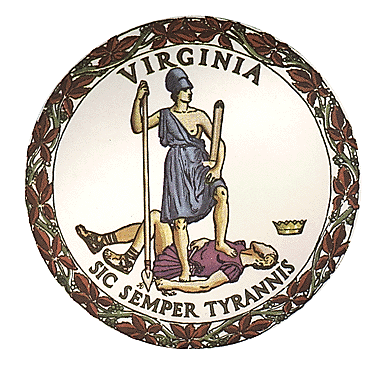 Board of EducationCommonwealth of VirginiaJune 2013 March 2020	Dance Arts 	Standards of 	Learning	for 	Virginia 	Public SchoolsAdopted in June 2013 March 2020 by theBoard of EducationDavid M. Foster, President Daniel A. Gecker, PresidentBetsy D. Beamer, Vice President Diane T. Atkinson, Vice PresidentDiane T. Atkinson Kim E. AdkinsOktay Baysel Pamela Davis-VaughtChristian N. Braunlich Francisco DuránBilly K. Cannaday, Jr. Anne B. HoltonDarla D. Mack-Edwards Tammy MannWinsome E. Sears Keisha PextonJoan E. Wodiska Jamelle S. WilsonSuperintendent of Public InstructionPatricia I. Wright James F. LaneCommonwealth of VirginiaBoard of EducationPost Office Box 2120Richmond, VA 23218-2120© 201320Copyright © 201320by theVirginia Department of EducationP.O. Box 2120Richmond, Virginia 23218-2120Virginia Department of EducationAll rights reserved. Reproduction of these materials for instructionalpurposes in public school classrooms in Virginia is permitted.Superintendent of Public InstructionPatricia I. Wright James F. LaneAssistant Superintendent for Instruction Learning and InnovationLinda M. Wallinger Michael F. BollingOffice of Humanities and Early ChildhoodChristine A. Harris, DirectorCheryle C. Gardner, Kelly A. Bisogno, Principal Specialist of Fine Arts Coordinator of Fine ArtsDouglas C. Armstrong, Fine Arts Music SpecialistEdited, designed, and produced by the CTE Resource CenterMargaret L. Watson, Administrative CoordinatorBruce B. Stevens, Writer/EditorRichmond Business and Medical Center	Phone: 804-673-37782002 Bremo Road, Lower Level	Fax: 804-673-3798Richmond, Virginia 23226	Web site: Career and Technical Education Resource CenterThe CTE Resource Center is a Virginia Department of Educationgrant project administered by Henrico County Public Schools.NOTICEThe Virginia Department of Education does not discriminate in its programs and activities on the basis of race, sex, color, national origin, religion, age, political affiliation, veteran status, or against otherwise qualified persons with disabilities and provides equal access to the Boy Scouts and other designated youth groups.Statement of Non-DiscriminationThe Virginia Department of Education does not discriminate on the basis of race, sex, color, national origin, religion, sexual orientation, gender identity, age, political affiliation, or against otherwise qualified persons with disabilities.  The policy permits appropriate employment preferences for veterans and specifically prohibits discrimination against veteransTable of Contents[This Table of Contents represents changes in the proposed 2020 standards]Foreword	ivIntroduction	vGoals	vStrands	viiSafety	ixKindergarten Dance Arts	1Grade One Dance Arts	2Grade Two Dance Arts	4Grade Three Dance Arts	6Grade Four Dance Arts	8Grade Five Dance Arts	10Middle School Exploratory Grade Six Dance Arts	12Grade Seven Dance Arts	16Grade Eight Dance Arts	18Dance I	20Dance II	24Dance III	28Dance IV	32ForewordThe Fine Arts Standards of Learning in this publication represent a major significant development in public education in Virginia. Adopted in June 2013 March 2020 [tentative adoption date] by the Virginia Board of Education, these standards emphasize the importance of instruction in the fine arts—dance arts, music, theatre arts, and visual arts as part of a comprehensive education in the public schools.—and, therefore, are an important part of Virginia’s efforts to provide challenging educational programs in the public schools. Knowledge and skills that students acquire through fine arts instruction include the abilities to think critically, solve problems resourcefully, communicate effectively, make informed judgments, work collaboratively, cooperatively within groups, appreciate different cultures, understand historical and cultural perspectives, and exercise creative thinking by employing originality, flexibility, and imagination. imagination, and be creative. The Fine Arts Standards of Learning were developed through the efforts of classroom teachers, curriculum specialists, administrators, college faculty, professional artists, community arts organization representatives, fine arts professional organization representatives, and museum personnel. These persons assisted the Department of Education in developing and reviewing the draft documents. Opportunities for citizens to make comments with respect to the standards documents were provided through public hearings that were held at several sites across the state, as well as public comment email accounts.The Fine Arts Standards of Learning are available online for divisions and teachers to use in developing curricula, and lesson plans, instructional strategies, and assessment methods to support the standards. The standards state the minimum requirements in the fine arts, setting reasonable targets and expectations for what students need to know and be able to do in a sequential course of study. teachers need to teach and students need to learn. The standards set clear, concise, measurable, and rigorous expectations for students. young people. While the standards focus on what is most essential, Sschools are encouraged to go beyond the prescribed standards to enrich the curriculum to meet the needs of all students. Fine arts instruction in Virginia is responsive to and respectful of students’ prior experiences, talents, interests, and cultural perspectives. Successful fine arts programs challenge students to maximize their potential and provide consistent monitoring, support and encouragement to ensure success for all. All students, including gifted students, English learners, and students with special needs, must have an opportunity to learn and meet high standards in fine arts instruction as part of a comprehensive education. A major objective of Virginia’s educational agenda is to provide the citizens of the cCommonwealth with a program of public education that is among the best in the nation and that meets the needs of all students of the Commonwealth. young people in the commonwealth. These Fine Arts Standards of Learning support the achievement of that objective. exemplify the expectations established in the Profile of a Virginia Graduate and are reflective of the skills and attributes students need to excel in the 21st Century workplace.IntroductionThe Dance Arts Standards of Learning identify the essential knowledge and skills required in the for dance arts curriculum for middle school and high school courses in at each grade level or course in Virginia’s public schools. The standards are readily applicable to a variety of dance techniques and styles., including ballet, modern, jazz, and the dance of world cultures. The standards outline the minimum criteria for a sequential course of study within a comprehensive dance arts education program. The standards are designed to be cumulative, progressing in complexity by course from middle school kindergarten through the four levels of high school.Throughout dance arts education, course content is organized into four specific content strands or topics: Performance, Creation, and Production; Dance History and Cultural Context; Analysis, Evaluation, and Critique; and Aesthetics. Although the strands are presented separately for organizational purposes, in practice they are integrated throughout dance arts instruction, regardless of the particular learning experience. Through the mastery of dance arts concepts and acquisition of dance arts skills, the goals for dance arts education are realized. [Moved to ‘Strand’ section] A comprehensive dance arts program provides students with the ability to develop ideas through a creative process and to develop critical-thinking skills. Through engagement with dance arts, students and draw upon core academic areas to solve develop solutions to problems of creation, design, and execution. Through participation in the dance arts, Sstudents develop individual expression and the ability to work collaboratively to achieve common artistic goals, while preparing for a lifetimelong of engagement with the arts. The standards are not intended neither to encompass the entire curriculum for a given grade level or course nor to prescribe how the content should be taught. Teachers are encouraged to go beyond the standards and select instructional strategies and assessment methods appropriate for their students. Teachers are expected to consistently model appropriate use of copyrighted and royalty-protected materials.GoalsThe content of the Dance Arts Standards of Learning is intended to support the following goals for students:Develop the technical and artistic skills necessary for expressive dance performance and for the safe training and care of the body as an instrument. [Moved to new list and re-ordered]Solve choreographic problems creatively through use of the principles, processes, and structures of dance composition. [Moved to new list and re-ordered]Demonstrate knowledge of the elements of dance production and the safe use of materials, methods, and technologies. [Moved to new list and re-ordered]Demonstrate understanding of dance within the contexts of history, culture, and other art forms and of the role of dance as a vehicle for human expression.Develop observation and critical-thinking skills for the evaluation of dance works, including their impact on society.Make connections between dance arts and other fields of knowledge, including awareness of the impact of contemporary media on dance creativity and performance.Demonstrate understanding of the variables of culture and experience that shape the aesthetics of individuals and societies.Articulate personal aesthetic preferences and apply aesthetic criteria to the creation and evaluation of dance works.Develop awareness of copyright and royalty requirements when rehearsing, performing, or otherwise using the works of others.Nurture a lifelong appreciation for dance as an integral component of an educated, cultured society. [Moved to new list and re-ordered]Demonstrate creative thinking by employing originality, flexibility, and imagination when developing movement sequences.Understand and apply a creative processes for developing original voice and vision as a dancer.Develop critical thinking skills through the analysis, interpretation, and evaluation of the work of self and others.Articulate personal aesthetic preferences responses to dance and apply aesthetic criteria to the creation and evaluation of dance works.understand the value of learning about the diverse responses of others.Identify and apply collaboration and communication skills for rehearsal, performance, and production of dance works.Demonstrate understanding of cultural and historical influences of dance arts.Nurture a lifelong appreciation for engagement with dance as an performer, supporter, advocate, and informed viewer. integral component of an educated, cultured society.Identify and understand ethical and legal considerations for engaging with and using dance resources and source materials.Connect dance arts content, skills, and processes to career options, college opportunities, and the 21st Century workplace.Understand and explore the impact of current and emerging technologies on dance arts.Cultivate authentic connections between dance skills, content, and processes with other fields of knowledge to develop problem-solving skills.Develop the technical and artistic skills necessary for expressive dance performance and for the safe training and care of the body as an instrument.Solve choreographic problems creatively through use of the principles, processes, and structures of dance composition.Demonstrate knowledge of the elements of dance production and the safe use of materials, methods, and technologies.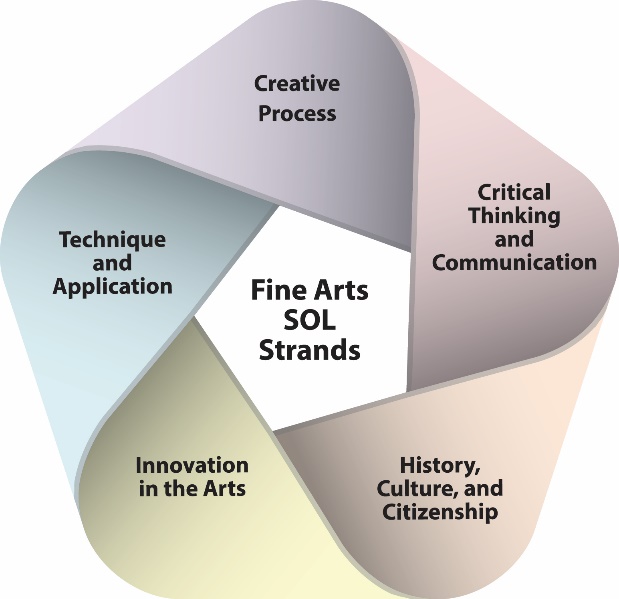 Strands[Moved from Introduction] The Dance Arts Standards of Learning are Throughout dance arts education, course content is organized into four five specific content strands or topics: Performance, Creation, and Production; Dance History and Cultural Context; Analysis, Evaluation, and Critique; and Aesthetics. Creative Process; Critical Thinking and Communication; History, Culture, and Citizenship; Innovation in the Arts; and Technique and Application. Although the strands are presented separately for organizational purposes, in practice they are integrated throughout dance arts instruction, regardless of the particular learning experience. Through the mastery understanding of dance arts concepts and acquisition of dance arts skills, the goals for dance arts education are realized.Performance, Creation, and ProductionStudents will develop a range of physical skills associated with dance performance and demonstrate an intellectual and physical understanding of safe, expressive dance technique. Through study of the principles, processes, and structures of dance composition, students will creatively design and implement choices that support the intent of their choreographic concepts. Students will participate in all aspects of dance production and demonstrate safe use of related materials, methods, and technologies to present and document their creative work. [Ideas from this strand are incorporated in Technique and Application]Dance History and Cultural ContextStudents will understand dance arts within the contexts of history, culture, and other art forms. Students will examine the interrelationships among current events, contemporary media, and dance in society. By viewing and evaluating the work of acclaimed choreographers and dance artists, students will become aware of the contribution of the dance arts to the quality of the human experience. Students will gain insight into the unique culture of dance, explore a variety of careers in the field, and use this information to shape personal portfolios that represent their work as creative artists and reflective members of society. [Ideas from this strand are incorporated in History, Culture, and Citizenship]Analysis, Evaluation, and CritiqueCritique in dance arts is based upon a thorough understanding of artistry and craft. Students will employ the processes of observing, listening, responding, reflecting, analyzing, interpreting, and evaluating while studying the dance arts. Through thoughtful examination, students will objectively evaluate dance works by analyzing the creative elements and the dance productions as a whole. Students will apply these same processes to the creation and evaluation of their own choreographic work. [Ideas from this strand are incorporated in Critical Thinking and Communication]AestheticsThe ability to make qualitative judgments about the dance arts depends upon the ability to experience a sensory, emotional, and/or intellectual response to dance as an art. Students must recognize the implementation of choreographic and production elements in performance in order to analyze and relate their response to the dance experience. Students will gain insight into different cultural perspectives and the factors that shape aesthetic responses, arriving at a clear articulation of their own aesthetic views. [Ideas from this strand are incorporated in Critical Thinking and Communication]Creative ProcessA creative process guides the development of ideas and original work. Creative processes include inquiry, questioning, research, investigation, generating ideas and solutions, testing and discussing ideas and solutions, refining work as part of a creative community, and reflecting on the process and product. Through a creative process, students use their knowledge and skills flexibly to develop original style and vision as a dancer.Critical Thinking and Communication[Moved from Analysis, Evaluation, and Critique] Critique in dance arts is based upon a thorough understanding of artistry and craft. Critical thinking and communication skills for dance include Students will employ the processes of observing, listening, responding, reflecting, analyzing, interpreting, and evaluating while studying the dance arts. Through thoughtful examination, students will objectively evaluate dance works by analyzing the creative elements and the dance productions as a whole. Students will apply these same processes to the creation and evaluation of their own choreographic work. Students examine and articulate their opinions, preferences, and beliefs regarding dance arts, and recognize the value of learning about the variety of responses of others.History, Culture, and CitizenshipStudents explore and understand cultural and historical influences of the work of self and others. Students identify the value, roles, and reasons for dance from the perspective of many time periods, people, and places. Students recognize ways that dance arts are integral to communities and cultures. Students identify and interact with dance as a community member and citizen, developing a lifelong engagement with dance as a supporter, advocate, performer, and informed viewer.  Students identify and apply ethical and legal considerations for engaging with dance resources and source materials responsibly.Innovation in the ArtsStudents understand and explore opportunities to connect dance arts content, processes, interests, and skills to career options, college opportunities, and the 21st Century workplace. Students explore and connect to careers that are likely to evolve throughout their lifetimes, which requires adaptability and flexible thinking. Students explore the impact of current and emerging technologies on dance arts processes and works, and develop problem-solving skills by cultivating connections between fields of knowledge. Technique and Application[Moved from Performance, Creation, and Production] Students will develop a range of physical skills associated with dance performance and demonstrate an intellectual and physical understanding of safe, expressive dance technique. Through study of the principles, processes, and structures of dance composition, students will creatively design and implement choices that support the intent of their choreographic concepts. Students will participate in all aspects of dance production. and demonstrate safe use of related materials, methods, and technologies to present and document their creative work.SafetyFor every instructional activity, correct training techniques as well as wise selection of appropriate resources, materials, and dance experiences must be carefully considered in regard to safety. Safe facilities for instruction and performance require thorough planning, careful management, and constant monitoring during dance activities. Class enrollment and audience size should not exceed the designated capacity of any instructional or performance setting.Studio Safety in the Dance Instruction SettingEvery effort should be made to provide an instructional site appropriate to dance instruction. Students should be instructed in proper studio rules, dress, and etiquette. Instructors should stress safe technical practices for their students, includingconsistent, correct alignment of spine and limbs, along with technical skills that minimize the risk of injury while enhancing technical accomplishment;use of appropriate movement material to provide technical challenges with minimum risk to physical safety;use of sound warm-up, cool-down, stretching, and strengthening techniques to prepare the body for class, rehearsal, and performance, and care for it afterward; anduse of appropriate dance footwear or bare feet.Theatre Safety in the Dance Performance SettingDance production embraces a wide range of necessary activities when mounting a performance, including rehearsal, design and implementation of technical elements, performance, and strike and cleanup. Each of these activities requires teaching and learning about the safe use of equipment and facilities. The standards listed below are among those that should be followed to avoid injury or damage.RehearsalPhysical warm-ups and cool-downs are essential for dancers’ safety.All unnecessary sets, furniture, and other objects and obstructions should be cleared from the rehearsal space.A telephone should be available at all times, and emergency numbers should be displayed prominently in the space being used.Performance and technical rehearsals should be staffed by a dance teacher as well as a stage manager, production manager, and/or technical director.Design and implementation of technical elements	Stage curtains and drapes should have a flameproof rating and current certification.Stage lighting circuits, wiring, dimmers, and fixtures must be properly maintained and regularly inspected, especially for ground continuity.A master switch for the electrical supply to stage lighting equipment must be easily accessible.Amplified sound volumes must not exceed safe levels.All damaged and worn-out equipment must be assessed for safety issues before being used.When dance productions require construction of scenery, costumes, and/or properties, construction should be conducted under the same conditions and according to the same practices used for career and technical education classes, including use of appropriate personal safety equipment, such as gloves, goggles, hearing protectors, and dust masks.A smooth, resilient, nonslip floor should be used (e.g., sprung wood floor, marley floor).PerformanceProper procedures for evacuation of the theatre should be discussed and rehearsed with cast and ushers.All exits must be unobstructed and usable at all times.All exit and emergency lights must be in good operating condition.Fire extinguishers must be well-maintained and available at all times. Appropriate school personnel should be trained in their use.Strike and cleanupScheduling strike and cleanup immediately after the final performance, when carelessness due to fatigue may increase the risk of accidents and injuries, should be avoided.Strike and cleanup must be supervised by a teacher with training in theatre safetyKindergarten Dance ArtsThe standards for Kindergarten Dance Arts serve as the foundation for further dance arts instruction. The standards place emphasis on solving problems individually and collaboratively, developing critical thinking skills, and connecting dance arts skills and processes to other fine arts. Students develop artistic and technical skills for self-expression and group performance.Creative ProcessK.1		The student will explore how movement communicates meaning.K.2	The student will ask questions about dance arts.Critical Thinking and CommunicationK.3		The student will describe dance performances using appropriate dance vocabulary.K.4		The student will describe personal connections to and interests in dance.K.5	The student will recognize that dance is an art form that consists of individuals working both in groups and individually.History, Culture, and CitizenshipK.6	The student will respond to dance works from a variety of time periods, places, and people.K.7	The student will identify a variety of reasons why people dance.K.8	The student will identify information about dance from provided resources.Innovation in the ArtsK.9	The student will recognize dance as an art form and profession.K.10	The student will recognize ways that technology is used in dance.K.11	The student will recognize connections between music, theatre, and visual arts in dance experiences.Technique and ApplicationK.12		The student will recognize and apply skills and concepts of body in dance activities and 			performance., including:Parts of the body.Using body positions to create shapes.K.13		The student will recognize locomotor and non-locomotor movements.K.14		The student will recognize personal and general space.K.15		The student will recognize a variety of rhythms and tempos in dance.K.16		The student will recognize skills and concepts of energy in dance.K.17		The student will identify safety procedures in dance spaces.K.18		The student will recognize styles of dance.Grade One Dance ArtsThe standards for Grade One Dance Arts emphasize that dance arts increase communication skills and self-expression. Students continue to develop motor domains and movement skills. Students learn to recognize and apply a creative process for developing dance ideas, and respond to dance works from a variety of time periods, people, and places.Creative ProcessThe student will improvise movement in response to a variety of prompts.The student will generate ideas and collaborate to expand ideas to solve dance challenges.Critical Thinking and CommunicationThe student will describe similarities and differences in dance works using dance terms.The student will describe personal reactions or responses to dance works.The student will identify and apply skills needed to collaborate in dance activities and performances, including performer and audience etiquette.History, Culture, and CitizenshipThe student will identify and respond to dance works from a variety of time periods, places, and people.The student will identify and describe reasons why people create, view, and participate in dance.The student will explore appropriate sources for viewing dance works.Innovation in the ArtsThe student will identify and discuss careers in dance.The student will identify and describe how technology is used in dance performances.The student will describe and explore connections between music, theatre, and visual arts with dance experiences.Technique and ApplicationThe student will identify skills and concepts of body in dance activities and performance., including:             Parts of the body.The use of the body to create shapes.  1.13	The student will identify skills and concepts of action in dance activities and performance., including:a) Locomotor movements.b) Non-locomotor movements1.14	The student will identify skills and concepts of space in dance activities and performance., including:                                                          Personal space.General space.Size.Levels.1.15	The student will identify skills and concepts of time in dance activities and performance., including:                                                           Tempos.Rhythms.1.16	The student will identify skills and concepts of energy in dance activities and performance., including:Movement flow.Weight.1.17	The student will describe why safety procedures are necessary for dance activities and performances.1.18	The student will recognize and explore styles of dance including but not limited to ballet, jazz, and tap.Grade Two Dance ArtsThe standards for Grade Two Dance Arts focus on developing ideas for movement. Students acquire ideas from their own experiences, their schools, their communities, the environment, and dance of a variety of cultural influences and styles. Students express these ideas in exploring and developing a variety of movement skills.Creative Process2.1		The student will improvise movement in response to a variety of stimuli.2.2		The student will collaborate to develop ideas for group or individual performance.Critical Thinking and Communication2.3	The student will compare and contrast elements of dance in dance works using dance terms.2.4	The student will identify and discuss a variety of responses to dance works.2.5	The student will identify and apply appropriate audience etiquette for a variety of dance settings.History, Culture, and Citizenship2.6	The student will identify ways that dance is part of customs and traditions of various cultures.2.7		The student will identify dance experiences in the community and Commonwealth.2.8		The student will explore sources for dance research.Innovation in the Arts2.9	The student will identify careers and professional skills in dance including but not limited to dancers, choreographers, and teaching artists.2.10		The student will explore technology used in dance.2.11	The student will identify skills and concepts learned in dance that relate to concepts learned in other content areas.Technique and Application2.12	The student will describe skills and concepts of body in dance activities and performance., including:             a) Parts of the body.b) The use of the body to create shapes.  2.13	The student will describe skills and concepts of action in dance activities and performance., including:a) Locomotor movements.b) Non-locomotor movements2.14	The student will describe skills and concepts of space in dance activities and performance.                                                          Personal space.General space.Size.Levels.Stage directions/place.2.15	The student will describe skills and concepts of time in dance activities and performance., including:                                                           Tempos.Rhythms.2.16	The student will describe skills and concepts of energy in dance activities and performance., including: Movement flow.Weight.2.17 		The student will identify safety procedures for dance rehearsal and performance.2.18	The student will explore and practice styles of dance including but not limited to ballet, jazz, hip hop, tap, and world dances.Grade Three Dance ArtsThe standards for Grade Three Dance Arts emphasize learning through exploration and inquiry. Students explore how dance communicates meaning, and develop communication skills for dance activities and performances. Students expand movement skills related to body, action, space, time, and energy as well as explore historical and cultural influences of dance.Creative Process3.1		The student will improvise movement sequences that have a beginning, middle, and end.3.2		The student will revise dance works based on peer and teacher feedback.Critical Thinking and Communication3.3	The student will describe ways that elements of dance communicate meaning in dance works.3.4		The student will explain personal responses to dance works.3.5		The student will identify and demonstrate active listening in dance activities and 				performances.History, Culture, and Citizenship3.6		The student will explore how dance is influenced by history and culture.3.7		The student will describe reasons that dance has value to individuals and communities.3.8	The student will discuss appropriate use of the Internet for inquiry and exploration of dance topics.Innovation in the Arts3.9		The student will investigate a variety of dance careers.3.10	The student will investigate and explain how technology and media are used in dance performance and production.3.11	The student will explain how dance incorporates skills and concepts learned in other content areas. Technique and Application3.12	The student will explore and apply skills and concepts of body in dance activities and performance., including:             a) Parts of the body.b) The use of the body to create shapes.  c) Body systems.3.13	The student will explore and apply skills and concepts of action in dance activities and performance., including:a) Locomotor movements.b) Non-locomotor movements3.14	The student will explore and apply skills and concepts of space in dance activities and performance., including:                                                          Personal space.General space.Size.Levels.Stage directions/place.Pathways.Directions.3.15	The student will explore and apply skills and concepts of time in dance activities and performance., including:                                                           Tempos.Rhythms.Timing relationships (e.g., before, after, unison)3.16	The student will describe skills and concepts of energy in dance activities and performance., including: Movement flow.Weight.Quality.3.17		The student will explain safety procedures in dance rehearsal and performance.3.18	The student will identify areas of the stage and compare and contrast the use of space in a variety of dance styles.Grade Four Dance ArtsThe standards for Grade Four Dance Arts continue to emphasize elements of dance (body, action, space, time, and energy) as the building blocks for self-expression and performance of dance. Students explore dance styles and dance of historical periods. They will demonstrate creativity and self-expression by improvising movement sequences based on responses to prompts.Creative Process4.1	The student will improvise sequences that have a beginning, middle, and end in response to a variety of prompts. 4.2		The student will identify and discuss components of creative processes for dance. Critical Thinking and Communication4.3	The student will explain how elements of dance communicate meaning in dance works.4.4	The student will examine how personal beliefs and experiences influence responses to dance works.4.5	The student will identify and apply skills needed to effectively work in small groups and with a partner in rehearsal and performance.History, Culture, and Citizenship4.6		The student will compare and contrast dance works from a variety of historical periods.4.7		The student will examine and explain how dance has value in one’s own community.4.8	The student will describe and practice citing original sources in dance research and activities.Innovation in the Arts4.9	The student will identify skills learned in dance that connect to a variety of career options.4.10	The student will explore innovative ways to use current and emerging technologies in dance performance and production.4.11	The student will explore how dance skills can be used in the development of solutions to real-world problems.Technique and Application4.12	The student will explain and apply skills and concepts of body in dance activities and performance., including:             Parts of the body.The use of the body to create shapes.  Body systems.Body patterns.4.13	The student will explain and apply skills and concepts of action in dance activities and performance., including:a) Locomotor movements.b) Non-locomotor movements4.14	The student will explain and apply skills and concepts of space in dance activities and performance., including:                                                          Personal space.General space.Negative space.Size.Levels.Stage directions/place.Pathways.Directions.4.15	The student will describe skills and concepts of time in dance activities and performance., including:                                                           Tempos.Rhythms.Timing relationships (e.g.. before, after, unison)4.16	The student will describe skills and concepts of energy in dance activities and performance., including:Movement flow.Weight.Quality.4.17		The student will explain safety procedures in dance rehearsal and performance.4.18		The student will explore dance actions and choices in various dance styles.Grade Five Dance ArtsThe standards for Grade Five Dance Arts enable students to use their knowledge and skills to produce and respond to dance works. Emphasis is on communication of personal preferences, developing communication skills for dance rehearsal and performance, and connecting dance skills to other areas of learning. Students gain movement skills related to elements of dance (body, action, space, time, and energy), and prepare for further dance study at the middle school level.Creative Process5.1		The student will create a movement sequence that demonstrates creative thinking.5.2		The student will explain the role of the creative process in developing a movement 			sequence.Critical Thinking and Communication5.3		The student will evaluate a performance using appropriate dance terms.5.4		The student will explain personal preferences for dance works.5.5	The student will demonstrate and explain the use of active listening and appropriate dance etiquette in dance activities.History, Culture, and Citizenship5.6		The student will identify cultural influences on dance works.5.7		The student will explain ways that dance artists contribute to society and communities.5.8		The student will define intellectual property as it relates to dance.Innovation in the Arts5.9	The student will identify local dance organizations, career opportunities, and training programs.5.10	The student will investigate ways that technology influences how dance experiences are shared.5.11 	The student will explore authentic opportunities for using dance skills to develop solutions to a real-world problem.Technique and Application5.12	The student will evaluate skills and concepts of body in dance activities and performance., including:             Parts of the body.The use of the body to create shapes.  Body systems.Body patterns.Body initiation points.5.13	The student will evaluate skills and concepts of action in dance activities and performance., including:a) Locomotor movements.b) Non-locomotor movements.5.14	The student will evaluate skills and concepts of space in dance activities and performance., including:                                                          Personal space.General space.Negative space.Size.Levels.Stage directions/place.Pathways.Directions.Orientations/facings.Relationships.5.15	The student will evaluate skills and concepts of time in dance activities and performance., including:                                                           Tempos.Rhythms.Timing relationships (e.g., before, after, unison)5.16	The student will evaluate skills and concepts of energy in dance activities and performance., including: Movement flow.Weight.Quality.5.17		The student will apply safety procedures in dance spaces.5.18	The student will demonstrate stylistic actions and choices in the creation and performance of movement phrases in various spaces.Middle School Exploratory Grade Six Dance ArtsThe standards for Middle School Exploratory Grade Six Dance Arts introduce students to the study of dance. Students allow students to experience dance as an art form that will help them develop critical-thinking skills, discipline, collaboration, creativity, and physical skills that facilitate the safe execution of dance movement. Students enrich their views of themselves, society their community, and other a variety of cultures through the study of historical and cultural influences of dance history. The standards This course prepares students for further dance study and nurtures a lifelong appreciation of engagement with dance as an expressive and accessible art form.Performance, Creation, and ProductionDM.1	The student will demonstrate correct alignment of spine and limbs while performing axial movements, including bending, twisting, swinging, and stretching.[Moved to 6.14]DM.2	The student will demonstrate correct alignment of spine and limbs while performing basic locomotor sequences, including walking, running, hopping, jumping, leaping, galloping, skipping, and sliding. [Moved to 6.14]DM.3	The student will develop dance technique skills, including strength, flexibility, coordination, and balance, through replication and repetition. [Moved to 6.14]DM.4	The student will perform short movement sequences that employ specific space, shape, time, rhythm, energy, and effort requirements.DM.5	The student will identify performance practices that promote safe technique and will recognize incorrect performance of physical skills, which can result in injury. [Moved to 6.12]DM.6	The student will develop personal movement invention, using improvisational skills that include imitation, mirroring, and shadowing.[Moved to 6.1]DM.7	The student will create and perform short choreographic studies that manipulate the elements of space, shape, time, rhythm, energy, and effort. [Moved to 6.13]DM.8	The student will collaboratively create and perform short choreographic studies that use unison as a compositional form. [Moved to 8.1]DM.9	The student will differentiate between constructive and nonconstructive feedback in regard to performance and choreography, using descriptive language and accurate dance vocabulary. DM.10	The student will rehearse choreographed dances and execute those dances in performance.DM.11	The student willidentify and use safety procedures in all dance settings; andexercise care with use of theatre facilities, equipment, and costumes.DM.12	The student will collaboratively participate in various production-support activities (e.g., publicity, running crew, costume crew, strike and cleanup). [Moved to 6.17]Dance History and Cultural ContextDM.13	The student will identify similarities and differences in dance styles from various historical periods. [Moved to 6.6]DM.14	The student will compare and contrast observable elements that characterize the dance arts of various cultures (e.g., line, shape, embellishment, use of color, speed) and create distinctions among them. [Moved to 6.6]DM.15	The student will identify reasons for dancing, including the use of dance as a form of expression, communication, ceremony, and entertainment. [Moved to 6.7]DM.16	The student will identify the roles of performers and audiences for various forms of dance.DM.17	The student will identify various dance professions. [Moved to 6.9]DM.18	The student will describe the concept of copyright and relate it to dance. [Moved to 6.8]DM.19	The student will identify appropriate performer and audience etiquette. [Moved to 6.5]Analysis, Evaluation, and CritiqueDM.20	The student will describe personal work and the work of others in regard to technique, choreography, and performance, using dance arts vocabulary.[Moved to 6.3]DM.21	The student will describe the similarities and differences in composition and style of dance performances, including live and recorded performances.[Added to 6.3]DM.22	The student will identify the role of the dance critic.AestheticsDM.23	The student will define aesthetics and explain how it is reflected in dance arts and in everyday life.DM.24	The student will explain ways in which dance can evoke sensory, emotional, and intellectual responses. [Moved to 6.4]Creative ProcessDM.66.1	The student will develop personal movement sequences invention, using improvisational skills. that include imitation, mirroring, and shadowing.6.2	The student will understand and apply a creative process to develop dance works.Develop questions for personal inquiry of dance.Collaborate to develop ideas and solutions for dance.Critical Thinking and CommunicationDM.206.3	The student will analyze, interpret, and evaluate dance works.Ddescribe personal work and the work of others in regard to technique, choreography, style, composition, and performance, using dance arts vocabulary.Develop and apply criteria to evaluate personal work and the work of others using dance vocabulary.DM.246.4	The student will explain ways in which describe how dance can evoke sensory, emotional, and intellectual responses.DM.196.5	The student will identify appropriate performer and audience etiquette for a variety of settings or dance experiences.History, Culture, and Citizenship6.6		The student will explore historical and cultural influences of dance.DM.13	The student will Iidentify similarities and differences in dance styles from various historical periods.DM.14	The student will Ccompare and contrast observable elements (e.g., body, action, space, time, energy) that characterize the dance arts of various cultures (e.g., line, shape, embellishment, use of color, speed and create distinctions among them.DM.156.7	The student will identify and explore the functions reasons for of dance dancing, including the use of dance as a form of expression, communication, ceremony, and entertainment.DM.186.8	The student will describe the concept of copyright and relate it to dance.Innovation in the ArtsDM.176.9	The student will identify various dance professions.6.10		The student will identify and explore innovations in dance.6.11		The student will analyze characteristics of dance that are related to music, theatre, and 			visual arts. Technique and ApplicationDM.116.12	The student will identify and apply best practices for dance safety and injury prevention, including the following:a) identify and use Ssafety procedures in all dance settings and facilities.; andexercise care with use of theatre facilities, equipment, and costumes.b) Fundamental training practices (e.g., warm-up, cool-down, and safe stretching techniques).c) DM.5	The student will identify Pperformance practices that promote safe technique and will recognize incorrect performance of physical skills, which can result in injury. for injury prevention.d) Nutrition and hydration.e) Appropriate dance attire.DM.76.13	The student will identify and practice elements of dance in short choreographic sequences, create and perform short choreographic studies that manipulate the elements of including but not limited to space, shape, time, rhythm, energy, and effort body, energy, action, space, and time.6.14		The student will identify movement skills and kinesthetic awareness.DM.1	The student will demonstrate Ccorrect alignment of spine and limbs while performing axial movements, including bending, twisting, swinging, and stretching.DM.2	The student will demonstrate Ccorrect alignment of spine and limbs while performing basic locomotor sequences, including walking, running, hopping, jumping, leaping, galloping, skipping, and sliding.DM.3	The student will develop Ddance technique skills, including but not limited to, alignment, endurance, strength, flexibility range of motion, coordination, and balance. through replication and repetition.6.15		The student will identify movement techniques of a variety of dance styles.6.16	The student will identify performance skills, including but not limited to, dynamics, rhythmic acuity, and musicality. DM.126.17 	The student will collaboratively participate in identify and explore various production-support activities, including but not limited to (e.g., publicity, running crew, costume crew, and strike and cleanup).Grade Seven Dance ArtsThe standards for Grade Seven Dance Arts continue the exploration of a creative process for dance. Students develop critical inquiry skills and expand their vocabulary as they identify meaning and artistic intent in dance works. Students develop an increased awareness of their relationship to dance and explore career pathways for dance. Students refine movement and performance skills while exploring a variety of dance styles.Creative Process7.1	The student will formulate artistic choices in dance activities and performance.7.2	The student will identify a creative process for developing dance works.apply a creative process to develop dance works.	a)  Brainstorm, solve problems, and collaborate in the development of movement sequences.	b)  Devise, refine, and present movement sequences.Critical Thinking and Communication7.3		The student will analyze, interpret, and evaluate dance works.Describe dance performances, using appropriate dance vocabulary.Interpret meaning and artistic intent in dance works.Critique performances using a designated criteria and dance vocabulary.7.4		The student will describe how personal experiences influence responses to dance.7.5		The student will identify rehearsal and performance etiquette.History, Culture, and Citizenship7.6	The student will compare and contrast styles of dance of various time periods and cultural influences.7.7		The student will examine ways that dance contributes to communities and society.7.8	The student will identify and apply digital citizenship skills as they relate to dance inquiry, performance, and sharing.Innovation in the Arts7.9	The student will compare and contrast various dance career pathways in relation to career preparation.7.10		The student will investigate the use and impact of digital media in dance performances.7.11	The student will investigate ways that other fine arts and fields of knowledge are integrated in dance arts.Technique and Application7.12	The student will describe and apply best practices for dance safety and injury prevention, including the following:Safety procedures in all dance settings and facilities.Fundamental training practices (e.g., warm-up, cool-down, safe stretching techniques).Correct alignment for injury prevention.Nutrition and hydration.Appropriate dance attire.7.13	The student will develop and perform short choreographic sequences that manipulate body, action, space, time, and energy.7.14		The student will describe and apply movement skills and kinesthetic awareness.Correct alignment while performing static and dynamic movement. Dance technique skills, including strength, flexibility, coordination, balance, and endurance, in response to visual and vocal prompts.7.15		The student will perform simple movement phrases of a variety of dance styles.7.16	The student will describe performance skills, including but not limited to dynamics, rhythmic acuity, and musicality.7.17	The student will describe and explore various production activities, including but not limited to publicity, running crew, costume crew, sound, lighting, and strike.Grade Eight Dance ArtsThe standards for Grade Eight Dance Arts focus on the application and synthesis of previously learned concepts and more complex technical skills as students manipulate elements of dance (body, action, space, time, and energy) using a creative process. Students make conscious choices to communicate meaning and artistic intent. They conduct independent inquiry of a dance topic of personal interest and reflect on their growth and learning. Students develop skills for the continued study of dance at the high school level.Creative ProcessDM.88.1	The student will collaboratively collaborate to create and perform short choreographic studies movement sequences that use unison as a compositional form.8.2		The student will apply steps of a creative process to develop and refine dance works.Apply Rresearch of a dance topic of personal interest.Reflect on and document growth and learning of dance skills and content.Critical Thinking and Communication8.3 		The student will analyze, interpret, and evaluate dance works.Compare and contrast dance works using appropriate dance vocabulary.Develop a shared criterion for critiquing dance works.8.4		The student will explain a personal response to dance works.8.5		The student will describe rehearsal, backstage, and performance etiquette.History, Culture, and Citizenship8.6		The student will identify social, cultural, and historical influences on dance.8.7	The student will identify dance resources in the community and the Commonwealth, including but not limited to dance studios, dance performance venues, and performances.8.8	The student will describe and apply digital citizenship skills as they relate to dance research, performance, and sharing.Innovation in the Arts8.9	The student will investigate connections between dance skills and college, career, and workplace skills.8.10	The student will explore the use of digital media in the creation and production of dance works.8.11	The student will cultivate connections between dance and other fields of study.Technique and Application8.12	The student will explain and apply best practices for dance safety and injury prevention, including the following:Safety procedures in all dance settings and facilities.Fundamental training practices (e.g., warm-up, cool-down, safe stretching techniques).Correct alignment for injury prevention.Nutrition and hydration.Appropriate dance attire.8.13	The student will create and perform choreographic sequences that manipulate body, energy, action, space, and time.8.14		The student will explain and apply movement skills and kinesthetic awareness.Correct alignment while performing static and dynamic movement. Dance technique skills, including strength, flexibility, coordination, balance, and endurance, in response to visual and vocal prompts.8.15		The student will perform movement phrases of a variety of dance styles.8.16	The student will explain and apply performance skills, including but not limited to dynamics, rhythmic acuity, and musicality.8.17	The student will explain and explore various production activities, including but not limited to publicity, running crew, costume crew, sound, lighting, and strike.Dance IThe standards for Dance I provide students with a survey of the dance arts. Emphasis is placed on physical and creative skill development, and opportunities to experience and appreciate engage in dance performance are provided. Historical and cultural studies expand students’ understanding of dance as a vital contribution to society while helping them develop cognitive foundations from which to evaluate dance. Students become familiar with the various dance-related professions and the ways in which they function together to create dance productions. as well as collaboration and communication skills for dance rehearsal, performance, and production.Performance, Creation, and ProductionDI.1	The student will demonstrate correct alignment of spine and limbs while standing in a variety of dance shapes and while moving through space. [Moved to DI.14]DI.2	The student will develop dance technique skills, including strength, flexibility, coordination, balance, and endurance, in response to visual and vocal prompts. [Moved to DI.14]DI.3	The student will perform extended movement sequences that employ a variety of space, shape, time, rhythm, energy, and effort requirements. [Moved to DI.15]DI.4	The student will demonstrate fundamental training practices (e.g., warm-up, cool-down, safe stretching techniques, nutrition, hydration) and will identify the relationship between incorrect execution of physical skills and dance injuries. [Moved to DI.12]DI.5	The student will develop movement invention and improvisation skills, including the use of movement to express emotion, narrative content, and/or the relationship of dance to music.[Moved to DI.1]DI.6	The student will collaboratively create and perform short choreographic studies that [Moved to DI.13]manipulate the elements of space, shape, time, rhythm, energy, and effort to communicate choreographic intent; and [Moved to DI.13]use a variety of compositional forms, including unison, canon, and ABA.DI.7	The student will identify constructive criticism practices used in the delivery of feedback regarding the effectiveness of compositional choices. [Moved to DI.2]DI.8	The student will demonstrate a range of performance skills, including rhythmic and movement accuracy. [Moved to DI.16]DI.9	The student will [Moved to DI.12]identify and use safety procedures in all dance settings; and [Moved to DI.12]exercise care with use of theatre facilities, equipment, and costumes.DI.10	The student will collaboratively participate in various production-support activities (e.g., publicity, fund-raising, house management, costume crew, lighting crew, running crew, strike and cleanup). [Moved to DI.17]Dance History and Cultural ContextDI.11	The student will identify periods and styles of dance and artists who contributed to the development of dance as a concert art form prior to 1900. [Moved to DI.6]DI.12	The student will identify distinguishing features of various dance forms belonging to past and present world cultures, styles, periods, and artists. [Moved to DI.3]DI.13	The student will explain how dance reflects and records history and culture. [Moved to DI.6]DI.14	The student will identify various dance-related professions, including those of studio personnel, production personnel, and collaborating artists. [Moved to DI.9]DI.15	The student will identify systems and methods for recording and documenting dance (e.g., Labanotation, digital recording, written notes). [Moved to DI.2]DI.16	The student will demonstrate skill in communicating information by researching and reporting on dance organizations and resources in the community and across the commonwealth. [Moved to DI.7]DI.17	The student will describe the concept of copyright and identify examples of artistic ownership. [Moved to DI.8]DI.18	The student will demonstrate appropriate behavior as an audience member and as a dancer in class, rehearsal, and performance. [Moved to DI.5]Analysis, Evaluation, and CritiqueDI.19	The student will describe and interpret dance works for technical, choreographic, performance, and production elements, using dance arts vocabulary. [Moved to DI.3]DI.20	The student will view and compare dance to other art forms and analyze similarities, differences, and the expression of common themes.DI.21	The student will read and respond to a variety of dance critiques. [Moved to DI.3]AestheticsDI.22	The student will identify and articulate preferences that form the basis for making personal aesthetic judgments about dance.DI.23	The student will describe sensory, emotional, and intellectual responses evoked by choreography and production elements within live and recorded dance performances. [Moved to DI.4]DI.24	The student will identify aesthetic characteristics within various dance styles.Creative ProcessDI.51	The student will develop movement invention and improvisation skills, including the use of movement to express emotion, narrative content, and/or the relationship of dance to music.DI.2		The student will apply a creative process to develop and refine dance works.DI..15	The student will Iidentify systems and methods for recording and documenting dance (e.g., Labanotation, digital recording, and written notes).DI.7	The student will identify Use constructive criticism as a form of feedback practices used in the delivery of feedback regarding the effectiveness of compositional choices. Utilize research, feedback, and critique to refine dance works.Critical Thinking and CommunicationDI.3		The student will analyze, interpret, and evaluate dance.DI.12	The student will Iidentify distinguishing features of various dance forms belonging to past and present world cultures, styles, periods, and artists.DI.19	The student will Ddescribe and interpret aspects of dance works for technical, choreographic, performance, and production elements, using dance arts vocabulary.DI.21	The student will read and respond to a variety of Identify components and purposes of dance critiques.DI.234	The student will describe sensory, emotional, and intellectual responses evoked by choreography and production elements within live and recorded dance performances.DI.185	The student will identify communication and collaboration skills needed demonstrate appropriate behavior as an audience member and as a dancer in class, rehearsal, and performance.History, Culture, and CitizenshipDI.6		The student will examine historical and cultural influences of dance.DI.11	The student will Eexamine the development of dance, identifying periods and styles of dance. and artists who contributed to the development of dance as a concert art form prior to 1900.DI.13	The student will Eexplain how dance reflects and records history and culture.DI.167	The student will demonstrate skill in communicating information by researching and reporting on dance organizations and resources in the community and across the commonwealth. describe the value of dance to communities.DI.178	The student will describe the concept of copyright intellectual property and identify examples of artistic ownership.Innovation in the ArtsDI.149	The student will identify investigate various dance-related professions, including those of studio personnel, production personnel, and collaborating artists.DI.10	The student will identify and explore technological developments and contemporary media in dance performance and production.DI.11		The student will incorporate other art forms to enhance dance performance.Technique and ApplicationDI.912	The student will apply best practices for dance safety and injury prevention, including the following:a) Iidentify and use safety procedures in all dance settings and facilities; andexercise care with use of theatre facilities, equipment, and costumes.b) DI.4 The student will Ddemonstrate fundamental training practices (e.g., warm-up, cool-down, safe stretching techniques, nutrition, hydration). and will c) Iidentify the relationship between incorrect execution of physical skills and dance injuries.d) Identify appropriate dance attire for rehearsal and performance.DI.613		The student will collaboratively create and perform short choreographic studies thatmanipulate the elements of space, shape, time, rhythm, energy body, energy, action, space, and time and effort to communicate choreographic intent.; anduse a variety of compositional forms, including unison, canon, and ABA.D1.14	The student will identify and develop personal movement skills and kinesthetic awareness.DI.1	The student will Identify and demonstrate correct alignment of spine and limbs while performing static and dynamic movement. standing in a variety of dance shapes and while moving through space.DI.2	The student will Ddevelop dance technique skills, including strength, flexibility, coordination, balance, and endurance, in response to visual and vocal prompts.DI.315	The student will perform extended movement sequences that employ a variety of space, shape, time, rhythm, energy, and effort requirements.of a variety of dance styles.DI.816	The student will demonstrate a range of performance skills, including rhythmic and movement accuracy.DI.1017	The student will collaboratively participate collaborate in various production support activities (e.g., publicity, fund-raising, house management, costume crew, lighting crew, running crew, strike and cleanup).Dance IIThe standards for Dance II help students integrate and build upon the concepts learned and skills acquired in Dance I. Students develop additional performance and production skills while increasing their range of physical skills through disciplined study of dance technique. Dance improvisation and composition studies expand students’ creativity and choreographic craftsmanship. Students develop communicative, interpretive, and evaluative skills by responding to and analyzing a variety of dance experiences. Through historical and cultural studies, students expand their understanding of the variety of ways that people can engage with and respond to dance works. appreciation of the dance arts as a richly expressive, vital contribution to society. While differentiating between aesthetics and criticism, Sstudents explore and define begin to understand the role of personal experiences in the development of artistic choices. Students have the opportunity to explore a career within the dance profession and develop an understanding of focusing on the education, preparation, and professional etiquette workplace skills required of that career.Performance, Creation, and ProductionDII.1	The student will differentiate between correct and incorrect alignment of spine and limbs while performing complex movement sequences. [Moved to DII.12]DII.2	The student will develop dance technique skills through kinesthetic awareness and self-evaluation. [Moved to DII.14]DII.3	The student will perform a variety of complex movement phrases that employ a range of movement elements and stylistic qualities. [Moved to DII.15]DII.4	The student will identify the impact of physical structure and health and wellness choices on performance and injury prevention. [Moved to DII.12]DII.5	The student will participate in solo and group improvisations in response to a variety of environments and props. [Moved to DII.1]DII.6	The student will use improvisational skills to extend the length of set movement phrases. [Moved to DII.1]DII.7	The student will choreograph solos, duets, or trios that [Moved to DII.13]manipulate the elements of space, shape, time, rhythm, energy, and effort to communicate choreographic intent; [Moved to DII.13]demonstrate the elements of composition, including unity, variety, intent, development, climax, and resolution; and [Moved to DII.13]use a variety of compositional forms, including chance, rondo, and theme-and-variation. [Moved to DII.13]DII.8	The student will demonstrate the use of constructive criticism practices in the delivery of feedback to peers regarding the effectiveness of compositional choices. [Moved to DII.2]DII.9	The student will demonstrate a range of performance skills, including dynamics, musicality, movement execution, and the realization of choreographic intent, in performance. [Moved to DII.16]DII.10	The student willidentify and use safety procedures in all dance settings; and [Moved to DII.12]exercise care with use of theatre facilities, equipment, and costumes.DII.11	The student will fulfill the responsibilities of a production-support role (e.g., those of choreographer, costume designer, stage manager, house manager, public relations), identifying the responsibilities and behaviors that lead to effective execution of the role. [Moved to DII.17]Dance History and Cultural ContextDII.12	The student will identify periods and styles of dance and artists who contributed to the development of dance as a concert art form from 1900 to 1970. [Moved to DII.6]DII.13	The student will investigate and report on issues of diversity in dance. [Moved new DII.6]DII.14	The student will research a personally selected career within the dance profession, focusing on the required education and preparation. [Moved to DII.9]DII.15	The student will examine the impact of contemporary media on the creation and documentation of dance. [Moved to DII.10]DII.16	The student will demonstrate skills in communicating information by researching and reporting on dance organizations and resources in the nation and across the world. [Moved to DII.7]DII.17	The student will explain copyright law as it pertains to dance performance, including grand rights for use of music and artistic ownership of choreography. [Moved to DII.8]DII.18	The student will model proper behavior in all dance-related settings. [Moved to DII.5]Analysis, Evaluation, and CritiqueDII.19	The student will explain criteria that affect dance quality and the realization of choreographic intent, including [Moved to DII.3]development of movement phrases;elements of composition and compositional form;technical skill of the performers; andproduction elements.DII.20	The student will identify and explain ways in which other art forms and technology contribute to dance performance. [Moved to DII.11]DII.21	The student will describe effective and ineffective artistic choices in composition and performance, using dance arts vocabulary.DII.22	The student will write a dance critique, referencing criteria that affect the quality of the performance and using dance arts vocabulary. [Moved to DII.3]AestheticsDII.23	The student will describe how personal experience, culture, and current events shape personal aesthetic preferences. [Moved to DII.4]DII.24	The student will explain aesthetic responses to live and recorded dance performances, using dance arts vocabulary.DII.25	The student will explain ways in which aesthetic responses to works of dance differ from evaluation and critique.Creative ProcessDII.1		The student will apply creative thinking to dance.DII.5	The student will participate in Demonstrate solo and group improvisations in response to a variety of environments and props.DII.6	The student will Uuse improvisational skills to extend the length of set movement phrases.DII.2		The student will apply a creative process to develop and refine dance works.Document personal growth in dance technique.DII.8	The student will demonstrate the use of Accept and provide constructive criticism as a form of feedback practices in the delivery of feedback to peers regarding the effectiveness of compositional choices.DII.3		The student will analyze, interpret, and evaluate dance.DII.19 The student will Eexplain criteria and artistic choices that affect dance quality and the realization of choreographic intent., includingdevelopment of movement phrases;elements of composition and compositional form;technical skill of the performers; andproduction elements.DII.22	The student will write a Use dance critique to evaluate a performance, referencing criteria that affect the quality of the performance and using dance arts vocabulary.DII.234	The student will describe how personal experience, culture, and current events shape personal aesthetic preferences and responses to dance.DII.185	The student will model appropriate communication and collaboration skills proper behavior in all dance-related settings.History, Culture, and CitizenshipDII.6		The student will understand historical and cultural influences of dance.DII.12	The student will Iidentify periods and styles of dance and a variety of artists who contributed to the development of a dance style. as a concert art form from 1900 to 1970.DII.13	The student will Iinvestigate and report on issues of diversity in dance.cultural influences of a variety of dance styles.DII.167	The student will demonstrate skills in communicating information by researching and reporting on dance organizations and resources in the nation and across the world. identify ways to engage the school and community in dance performances.DII.178	The student will explain intellectual property copyright law as it pertains to dance performance, including grand rights for use of music and artistic ownership of choreography.Innovation in the ArtsDII.149	The student will research investigate a personally selected career within the dance profession, focusing on the required workplace skills, education, and preparation.DII.1510	The student will examine the impact of contemporary media on the creation and documentation of dance.DII.2011	The student will identify and explain ways in which other art forms and technology contribute to dance performance.Technique and ApplicationDII.1012	The student will apply best practices for dance safety and injury prevention, including the following:a) Describe identify and use safety procedures in all dance settings and facilities.; andexercise care with use of theatre facilities, equipment, and costumes.b) DII.4	The student will Iidentify the impact of physical structure and health and wellness choices on performance and injury prevention.c) DII.1	The student will Ddifferentiate between correct and incorrect body alignment of spine and limbs while performing complex movement sequences.d) Describe the importance of appropriate nutrition and hydration for dance safety.e) Describe appropriate dance attire for rehearsal and performance.DII.713		The student will choreograph solos, duets, or trios’ performances. thata) Mmanipulate the elements of dance including, but not limited to body, energy, action, space, and time space, shape, time, rhythm, energy, and effort to communicate choreographic intent.;b) Ddemonstrate the elements of composition and choreographic devices. Including unity, variety, intent, development, climax, and resolution; andc) Uuse a variety of compositional forms structures. including chance, rondo, and theme-and-variation.DII.14		The student will identify and refine personal movement skills and kinesthetic awareness.DII.1	The student will Ddifferentiate between static and dynamic correct and incorrect alignment of spine and limbs while performing complex movement sequences.DII.2	The student will Ddevelop dance technique skills through kinesthetic awareness and self-evaluation.DII. 315	The student will perform a variety of complex movement phrases that employ a range variety of movement elements and stylistic qualities.DII.916	The student will demonstrate a range of performance skills, including dynamics, rhythmic acuity, musicality, movement technical execution, and the realization of choreographic intent, in performance.DII.1117	The student will fulfill the responsibilities of a production-support role (e.g., those of choreographer, costume designer, stage manager, house manager, public relations), identifying the responsibilities and behaviors that lead to effective execution of the role.Dance IIIThe standards for Dance III help students extend technical and performance skills, apply choreographic concepts, and understand dance as an art form through self-evaluation and reflective-thinking processes. Physical technique skills are expanded to include the study of partnering. Dance improvisation and composition explore small group forms and processes. Students develop leadership skills by assuming greater responsibility for defined roles in production preparations. Communicative, interpretive, and evaluative skills are refined as students analyze ways dance changes in response to cultural trends and contemporary media examine cultural and historical influences of dance styles and performance. While developing awareness of the diversity that exists within the art form, students identify a personal aesthetic analyze personal preferences and criteria for evaluating the dance arts.Performance, Creation, and ProductionDIII.1	The student will maintain correct alignment of spine and limbs while performing complex movement sequences.[Moved to DIII.12]DIII.2	The student will expand dance technique and movement vocabulary through study of partnering skills, including weight-sharing, counter-balance, and lifting principles. [Moved to DIII.14]DIII.3	The student will construct and perform short movement sequences in a variety of dance styles (e.g., ballet, modern dance, jazz). [Moved to DIII.15]DIII.4	The student will evaluate and identify personal strengths and weaknesses in relation to the demands of dance technique and performance.	 [Moved to DIII.16]DIII.5	The student will formulate improvisational frameworks in collaboration with peers. [Moved to DIII.1]DIII.6	The student will choreograph a small group dance that [Moved to DIII.13]demonstrates manipulation and development of movement phrases; [Moved to DIII.13]employs a variety of compositional elements; and [Moved to DIII.13]uses an identifiable compositional form.DIII.7	The student will incorporate constructive criticism when creating choreography. [Moved to DIII.2]DIII.8	The student will self-evaluate personal dance performance and create goals for improvement. DIII.9	The student willidentify and use safety procedures in all dance settings; and [Moved to DIII.12]exercise care with use of theatre facilities, equipment, and costumes.DIII.10	The student will fulfill a production-support role (e.g., costume designer, stage manager, house manager, public relations manager) that involves leadership and/or design responsibilities. [Moved to DIII.17]Dance History and Cultural ContextDIII.11	The student will identify periods and styles of dance and artists who contributed to the development of dance as a concert art form from 1970 to the present.DIII.12	The student will investigate and report on the use of dance as social commentary. [Moved to DIII.6]DIII.13	The student will research a career that serves the dance profession, such as musician, health professional, dance educator, or dance scholar, focusing on required education and preparation. [Moved to DIII.9]DIII.14	The student will create and use a system for documenting personal choreography of short movement sequences.DIII.15	The student will explain the process for securing permission to use copyrighted music for dance. [Moved to DIII.8]DIII.16	The student will participate in audition experiences, demonstrating appropriate audition etiquette and preparation. [Moved to DIII.5]Analysis, Evaluation, and CritiqueDIII.17	The student will compare the criteria that affect quality in two contrasting dance styles. [Moved to DIII.3]DIII.18	The student will identify how personal experience can affect the interpretation and evaluation of dance. [Moved to DIII.4]DIII.19	The student will analyze and evaluate artistic choices in composition and performance, using dance arts vocabulary. [Moved to DIII.3]AestheticsDIII.20	The student will analyze and articulate a personal dance aesthetic and the criteria upon which that aesthetic is based, using dance arts vocabulary.DIII.21	The student will identify how the aesthetics of a culture influence the dance arts of that culture.Creative ProcessDIII.1		The student will apply creative thinking to develop dance works.DIII.5	The student will Collaborate to formulate and execute improvisational frameworks in collaboration with peers.Improvise movement phrases to convey personal artistic intent.DIII.2		The student will apply a creative process to develop and refine dance works.Develop ideas for choreography and performance through research of dance topics of personal interest.DIII.7	The student will incorporate constructive criticism Demonstrate self-evaluation and reflective thinking to improve dance technique, when creating choreography, and performance. Document the creative process and personal dance works to demonstrate growth over time.Critical Thinking and CommunicationDIII.3		The student will analyze, interpret, and evaluate dance.DIII.17	The student will Ccompare the criteria that affect quality in two contrasting dance styles.DIII.19	The student will Aanalyze and evaluate artistic choices in composition and performance, using dance arts vocabulary.DIII.184	The student will identify analyze and explain how personal experience and culture can affect the interpretation and evaluation of dance.DIII.165	The student will identify appropriate communication skills for participate in audition experiences., demonstrating appropriate audition etiquette and preparation.History, Culture, and CitizenshipDIII.6		The student will understand historical and cultural influences of dance.Compare and contrast a variety of dance trends from a variety of time periods and cultures.DIII.12	The student will Iinvestigate and report on the use of dance as social commentary.Recognize and examine how historical and cultural perspectives shape audience preferences and responses.DIII.7		The student will identify and examine opportunities for arts advocacy in the community.DIII.158	The student will examine and explain the process for securing permission to use copyrighted music for dance.Innovation in the ArtsDIII.139	The student will research investigate a career that serves the dance profession, such as musician, health professional, dance educator, or dance scholar, focusing on required skills, education, and preparation.DIII.10	The student will explore new resources and tools to innovate areas of dance performance and production.DIII.11 		The student will identify and cultivate cross-curricular connections with dance.Technique and ApplicationDIII.912	The student will apply best practices for dance safety and injury prevention, including the following:a) Explain identify and use safety procedures in all dance settings and facilities.; andexercise care with use of theatre facilities, equipment, and costumes.b) DIII.1 	The student will Mmaintain correct static and dynamic alignment of spine and limbs while performing complex movement sequences.c) Explain the importance of appropriate nutrition and hydration for dance safety.d) Explain appropriate dance attire for rehearsal and performance.DIII. 613		The student will choreograph a small group dance. thata) Ddemonstrates manipulation and development of movement phrases.;b) Eemploys a variety of compositional elements.; andc) Uuses an identifiable compositional form.DIII.214	The student will expand dance technique and movement vocabulary through study of partnering skills, including weight-sharing, counter-balance, and lifting principles.DIII. 315	The student will construct and perform short movement sequences in a variety of dance styles. (e.g., ballet, modern dance, jazz). DIII.416	The student will evaluate and identify personal strengths and weaknesses in relation to the demands of dance technique and performance.DIII.1017	The student will fulfill a production-support role (e.g., costume designer, sound designer, lighting designer, stage manager, house manager, public relations manager) that involves leadership and/or design responsibilities.Dance IVThe standards for Dance IV help students develop independent thinking, personal responsibility, and leadership while continuing to refine dance skills in performance and choreography. Students synthesize technique and composition skills in the creation of movement sequences for the classroom. Advanced level composition and production skills are applied. in the development and documentation of a fully produced work for the dance concert stage. Communicative, analytical, and evaluative skills are employed as students examine and respond to contemporary issues in the dance field, articulate personal aesthetics responses, and defend their artistic choices and perspectives. Students develop personal portfolios to represent their creative work and career preparation.Performance, Creation, and ProductionDIV.1	The student will use correct alignment and execution prompts while leading movement sequences.[Moved to DIV.12]DIV.2	The student will refine personal movement skills and kinesthetic awareness through exploration of a variety of dance styles (e.g., ballet, modern dance, jazz). [Moved to DIV.14]DIV.3	The student will construct and lead movement sequences in a variety of dance styles. [Moved to DIV.15]DIV.4	The student will design a personal plan to optimize physical capacity to participate in dance activities throughout life. [Moved to DIV.12]DIV.5	The student will create and perform an improvisational work based on a personally selected narrative. [Moved to DIV.1]DIV.6	The student will choreograph a solo or small group dance that [Moved to DIV.13]demonstrates manipulation and development of movement phrases; [Moved to DIV.13]employs a variety of compositional elements; and [Moved to DIV.13]uses an identifiable compositional form. [Moved to DIV.13]DIV.7	The student will refine personal choreography for performance in response to constructive criticism and defend artistic choices. [Moved to DIV.4]DIV.8	The student will self-evaluate personal dance performance and implement strategies for improvement. [Moved to DIV.16]DIV.9	The student willidentify and use safety procedures in all dance settings; and [Moved to DIV.12]exercise care with use of theatre facilities, equipment, and costumes.DIV.10	The student will communicate design concepts, scheduling, and technical details with the production team in order to produce a personally choreographed work for performance. [Moved to DIV.17]Dance History and Cultural ContextDIV.11	The student will select and research a current dance artist, identifying training and professional background, stylistic hallmarks, and key works of repertoire. [Moved to DIV.3]DIV.12	The student will investigate and report on the impact of dance performances as seen in contemporary media (e.g., film, television, social media). [Moved to DIV.3]DIV.13	The student will create a plan that outlines specific goals for education and professional development in pursuit of a chosen dance-related career.DIV.14	The student will create a professional résumé to be included in a personal portfolio.DIV.15	The student will employ a system of documentation to record and preserve a personally choreographed work. [Moved to DIV.2]DIV.16	The student will explain the ethical considerations involved in using copyrighted materials for dance. [Moved to DIV.8]Analysis, Evaluation, and CritiqueDIV.17	The student will develop and articulate personal criteria for evaluating dance performances.DIV.18	The student will assess the effectiveness of a dance performance and suggest alternative artistic choices, describing the impact of such changes on the work. [Moved to DIV.3]DIV.19	The student will write a critique of a personally choreographed work for inclusion in a personal portfolio.AestheticsDIV.20	The student will write an aesthetic statement to be included in a personal portfolio, citing sources that have contributed to and/or inspired personal perspectives. [Moved to DIV.6]DIV.21	The student will investigate and describe how a dance can be viewed from a variety of aesthetic stances (e.g., romanticism, classicism, postmodernism).Creative ProcessDIV.51	The student will create and perform an improvisational work based on a personally selected narrative.DIV.2		The student will apply a creative process for dance.Refine personal vision and voice in dance.Synthesize research and artistic ideas to create dance compositions.DIV.15  The student will Eemploy a system of documentation to record and preserve a personally choreographed work to demonstrate growth over time.Critical Thinking and CommunicationDIV.3 		The student will analyze, interpret, and evaluate dance.DIV.11	The student will select and research Aanalyze a current trends in dance dance artist, identifying training and professional background, stylistic hallmarks, and key works of repertoire.DIV.12	The student will Evaluate investigate and report on the impact influences of dance performances as seen in contemporary media, including but not limited to (e.g., film, television, and social media).DIV.18The student will Aassess the effectiveness of a dance performance and suggest alternative artistic choices, describing the impact of such changes on the work.DIV.74	The student will refine personal choreography for performance in response to constructive criticism and explain and defend artistic choices.	DIV.5	The student will model and refine communication and collaboration skills for all dance processes and performances.History, Culture, and CitizenshipDIV.206	The student will write an analyze and communicate aesthetic statement to be included in a personal portfolio, citing sources that have contributed to and/or inspired personal perspectives. historical and cultural influences on personal work.DIV.7	The student will investigate opportunities for lifelong engagement, leadership, and advocacy in dance.DIV.168	The student will explain the ethical considerations involved in using copyrighted materials for dance. model responsibility and integrity pertaining to technology and intellectual property.Innovation in the ArtsDIV.9	The student will analyze and evaluate skills learned in dance class that apply to a variety of opportunities for the workplace, college, and career pathways.DIV.10	The student will analyze and use available emerging innovations and technologies in dance works.DIV.11	The student will analyze and evaluate cross-curricular connections with dance.Technique and ApplicationDIV.912	The student will model best practices for dance safety and injury prevention.a) Evaluate identify and use safety procedures in for all dance settings, facilities, equipment, and costumes.; andexercise care with use of facilities, equipment, and costumes.DIV.1	The student will use Ccorrect alignment and execution prompts while leading movement sequences.DIV.4	The student will Ddesign a personal wellness plan to optimize physical capacity to participate in dance activities throughout life.DIV.613	The student will demonstrate individual artistic voice and vision in a choreographed a solo or small group dance. Thata) Ddemonstrates manipulation and development of movement phrases.;b) Eemploys a variety of compositional elements.; andc) Uuses an identifiable compositional form.DIV.214	The student will refine personal movement skills and kinesthetic awareness through exploration of a variety of dance styles (e.g., ballet, modern dance, jazz).DIV. 315	The student will construct and lead movement sequences in a variety of dance styles.DIV.816	The student will self-evaluate personal dance performance and implement strategies for improvement.DIV.1017	The student will communicate design concepts, scheduling, and technical details with the production team in order to produce a personally choreographed work for performance.Dance Arts
Standards of 
LearningforVirginiaPublic SchoolsBoard of EducationCommonwealth of VirginiaMarch 2020Dance ArtsStandards ofLearningforVirginiaPublic SchoolsAdopted in March 2020 by theBoard of EducationDaniel A. Gecker, PresidentDiane T. Atkinson, Vice PresidentKim E. AdkinsPamela Davis-VaughtFrancisco DuránAnne B. HoltonTammy MannKeisha PextonJamelle S. WilsonSuperintendent of Public InstructionJames F. LaneCommonwealth of VirginiaBoard of EducationPost Office Box 2120Richmond, VA 23218-2120© 2020Copyright © 2020by theVirginia Department of EducationP.O. Box 2120Richmond, Virginia 23218-2120Virginia Department of EducationAll rights reserved. Reproduction of these materials for instructionalpurposes in public school classrooms in Virginia is permitted.Superintendent of Public InstructionJames F. LaneAssistant Superintendent for Learning and InnovationMichael F. BollingOffice of Humanities Christine A. Harris, DirectorKelly A. Bisogno, Coordinator of Fine ArtsDouglas C. Armstrong, Fine Arts Music SpecialistStatement of Non-DiscriminationThe Virginia Department of Education does not discriminate on the basis of race, sex, color, national origin, religion, sexual orientation, gender identity, age, political affiliation, or against otherwise qualified persons with disabilities.  The policy permits appropriate employment preferences for veterans and specifically prohibits discrimination against veteransTable of ContentsTable of Contents	iiiForeword	ivIntroduction	vGoals	vStrands	viSafety	viiKindergarten Dance Arts	1Grade One Dance Arts	2Grade Two Dance Arts	4Grade Three Dance Arts	6Grade Four Dance Arts	8Grade Five Dance Arts	10Grade Six Dance Arts	12Grade Seven Dance Arts	14Grade Eight Dance Arts	16Dance I	18Dance II	20Dance III	22Dance IV	24ForewordThe Fine Arts Standards of Learning in this publication represent a significant development in public education in Virginia. Adopted in March 2020 [tentative adoption date] by the Virginia Board of Education, these standards emphasize the importance of instruction in the fine arts—dance arts, music, theatre arts, and visual arts as part of a comprehensive education in the public schools. Knowledge and skills that students acquire through fine arts instruction include the abilities to think critically, solve problems resourcefully, communicate effectively, work collaboratively, understand historical and cultural perspectives, and exercise creative thinking by employing originality, flexibility, and imagination. The Fine Arts Standards of Learning were developed through the efforts of classroom teachers, curriculum specialists, administrators, college faculty, professional artists, community arts organization representatives, fine arts professional organization representatives, and museum personnel. These persons assisted the Department of Education in developing and reviewing the draft documents. Opportunities for citizens to make comments with respect to the standards documents were provided through public hearings that were held at several sites across the state, as well as public comment email accounts.The Fine Arts Standards of Learning are available online for divisions and teachers to use in developing curricula, lesson plans, instructional strategies, and assessment methods to support the standards. The standards state the minimum requirements in the fine arts, setting reasonable targets and expectations for what students need to know and be able to do in a sequential course of study. The standards set clear, concise, measurable, and rigorous expectations for students.While the standards focus on what is most essential, schools are encouraged to go beyond the prescribed standards to enrich the curriculum to meet the needs of all students. Fine arts instruction in Virginia is responsive to and respectful of students’ prior experiences, talents, interests, and cultural perspectives. Successful fine arts programs challenge students to maximize their potential and provide consistent monitoring, support and encouragement to ensure success for all. All students, including gifted students, English learners, and students with special needs, must have an opportunity to learn and meet high standards in fine arts instruction as part of a comprehensive education. A major objective of Virginia’s educational agenda is to provide the citizens of the Commonwealth with a program of public education that is among the best in the nation and that meets the needs of all students of the Commonwealth. These Fine Arts Standards of Learning exemplify the expectations established in the Profile of a Virginia Graduate and are reflective of the skills and attributes students need to excel in the 21st Century workplace.IntroductionThe Dance Arts Standards of Learning identify the essential knowledge and skills required for dance arts curriculum at each grade level or course in Virginia’s public schools. The standards are readily applicable to a variety of dance techniques and styles. The standards outline the minimum criteria for a sequential course of study within a comprehensive dance arts education program. The standards are designed to be cumulative, progressing in complexity by course from middle school through the four levels of high school.A comprehensive dance arts program provides students with the ability to develop ideas through a creative process and to develop critical thinking skills. Through engagement with dance arts, students draw upon core academic areas to develop solutions to problems of creation, design, and execution. Students develop individual expression and the ability to work collaboratively to achieve common artistic goals, while preparing for a lifelong engagement with the arts. The standards are not intended to encompass the entire curriculum for a given grade level or course nor to prescribe how the content should be taught. Teachers are encouraged to go beyond the standards and select instructional strategies and assessment methods appropriate for their students. Teachers are expected to consistently model appropriate use of copyrighted and royalty-protected materials.GoalsThe Dance Arts Standards of Learning support the following goals for students:Demonstrate creative thinking by employing originality, flexibility, and imagination when developing movement sequences.Understand and apply creative processes for developing original voice and vision as a dancer.Develop critical thinking skills through the analysis, interpretation, and evaluation of the work of self and others.Articulate personal responses to dance and understand the value of learning about the diverse responses of others.Identify and apply collaboration and communication skills for rehearsal, performance, and production of dance works.Demonstrate understanding of cultural and historical influences of dance arts.Nurture a lifelong engagement with dance as a performer, supporter, advocate, and informed viewer. Identify and understand ethical and legal considerations for engaging with and using dance resources and source materials.Connect dance arts content, skills, and processes to career options, college opportunities, and the 21st Century workplace.Understand and explore the impact of current and emerging technologies on dance arts.Cultivate authentic connections between dance skills, content, and processes with other fields of knowledge to develop problem-solving skills.Develop the technical and artistic skills necessary for expressive dance performance and for the safe training and care of the body as an instrument.Solve choreographic problems creatively through use of the principles, processes, and structures of dance composition.Demonstrate knowledge of the elements of dance production and the safe use of materials, methods, and technologies.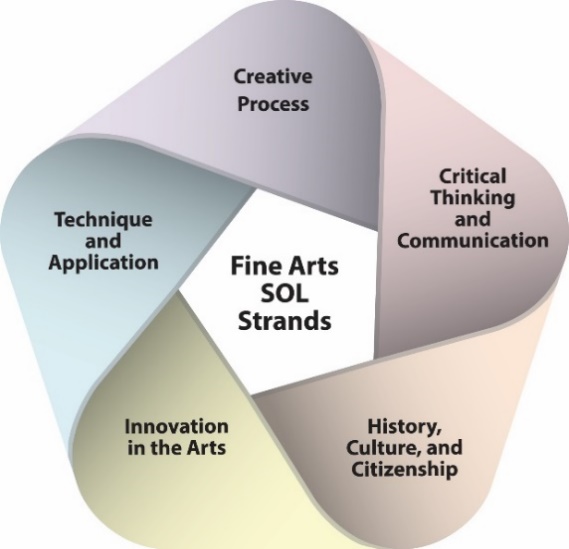 StrandsThe Dance Arts Standards of Learning are organized into five specific content strands: Creative Process; Critical Thinking and Communication; History, Culture, and Citizenship; Innovation in the Arts; and Technique and Application. Although the strands are presented separately for organizational purposes, in practice they are integrated throughout dance arts instruction, regardless of the particular learning experience. Through the understanding of dance arts concepts and acquisition of dance arts skills, the goals for dance arts education are realized.Creative ProcessA creative process guides the development of ideas and original work. Creative processes include inquiry, questioning, research, investigation, generating ideas and solutions, testing and discussing ideas and solutions, refining work as part of a creative community, and reflecting on the process and product. Through a creative process, students use their knowledge and skills flexibly to develop original style and vision as a dancer.Critical Thinking and CommunicationCritical thinking and communication skills for dance include observing, listening, responding, reflecting, analyzing, interpreting, and evaluating while studying the dance arts. Through thoughtful examination, students will objectively evaluate dance works by analyzing the creative elements and the dance productions as a whole. Students will apply these same processes to the creation and evaluation of their own choreographic work. Students examine and articulate their opinions, preferences, and beliefs regarding dance arts, and recognize the value of learning about the variety of responses of others.History, Culture, and CitizenshipStudents explore and understand cultural and historical influences of the work of self and others. Students identify the value, roles, and reasons for dance from the perspective of many time periods, people, and places. Students recognize ways that dance arts are integral to communities and cultures. Students identify and interact with dance as a community member and citizen, developing a lifelong engagement with dance as a supporter, advocate, performer, and informed viewer.  Students identify and apply ethical and legal considerations for engaging with dance resources and source materials responsibly.Innovation in the ArtsStudents understand and explore opportunities to connect dance arts content, processes, interests, and skills to career options, college opportunities, and the 21st Century workplace. Students explore and connect to careers that are likely to evolve throughout their lifetimes, which requires adaptability and flexible thinking. Students explore the impact of current and emerging technologies on dance arts processes and works, and develop problem-solving skills by cultivating connections between fields of knowledge. Technique and ApplicationStudents will develop a range of physical skills associated with dance performance and demonstrate an intellectual and physical understanding of safe, expressive dance technique. Through study of the principles, processes, and structures of dance composition, students will creatively design and implement choices that support the intent of their choreographic concepts. Students will participate in all aspects of dance production.SafetyFor every instructional activity, correct training techniques as well as wise selection of appropriate resources, materials, and dance experiences must be carefully considered in regard to safety. Safe facilities for instruction and performance require thorough planning, careful management, and constant monitoring during dance activities. Class enrollment and audience size should not exceed the designated capacity of any instructional or performance setting.Studio Safety in the Dance Instruction SettingEvery effort should be made to provide an instructional site appropriate to dance instruction. Students should be instructed in proper studio rules, dress, and etiquette. Instructors should stress safe technical practices for their students, includingconsistent, correct alignment of spine and limbs, along with technical skills that minimize the risk of injury while enhancing technical accomplishment;use of appropriate movement material to provide technical challenges with minimum risk to physical safety;use of sound warm-up, cool-down, stretching, and strengthening techniques to prepare the body for class, rehearsal, and performance, and care for it afterward; anduse of appropriate dance footwear or bare feet.Theatre Safety in the Dance Performance SettingDance production embraces a wide range of necessary activities when mounting a performance, including rehearsal, design and implementation of technical elements, performance, and strike and cleanup. Each of these activities requires teaching and learning about the safe use of equipment and facilities. The standards listed below are among those that should be followed to avoid injury or damage.RehearsalPhysical warm-ups and cool-downs are essential for dancers’ safety.All unnecessary sets, furniture, and other objects and obstructions should be cleared from the rehearsal space.A telephone should be available at all times, and emergency numbers should be displayed prominently in the space being used.Performance and technical rehearsals should be staffed by a dance teacher as well as a stage manager, production manager, and/or technical director.Design and implementation of technical elements	Stage curtains and drapes should have a flameproof rating and current certification.Stage lighting circuits, wiring, dimmers, and fixtures must be properly maintained and regularly inspected, especially for ground continuity.A master switch for the electrical supply to stage lighting equipment must be easily accessible.Amplified sound volumes must not exceed safe levels.All damaged and worn-out equipment must be assessed for safety issues before being used.When dance productions require construction of scenery, costumes, and/or properties, construction should be conducted under the same conditions and according to the same practices used for career and technical education classes, including use of appropriate personal safety equipment, such as gloves, goggles, hearing protectors, and dust masks.A smooth, resilient, nonslip floor should be used (e.g., sprung wood floor, marley floor).PerformanceProper procedures for evacuation of the theatre should be discussed and rehearsed with cast and ushers.All exits must be unobstructed and usable at all times.All exit and emergency lights must be in good operating condition.Fire extinguishers must be well-maintained and available at all times. Appropriate school personnel should be trained in their use.Strike and cleanupScheduling strike and cleanup immediately after the final performance, when carelessness due to fatigue may increase the risk of accidents and injuries, should be avoided.Strike and cleanup must be supervised by a teacher with training in theatre safetKindergarten Dance ArtsThe standards for Kindergarten Dance Arts serve as the foundation for further dance arts instruction. The standards place emphasis on solving problems individually and collaboratively, developing critical thinking skills, and connecting dance arts skills and processes to other fine arts. Students develop artistic and technical skills for self-expression and group performance.Creative ProcessK.1		The student will explore how movement communicates meaning.K.2	The student will ask questions about dance arts.Critical Thinking and CommunicationK.3		The student will describe dance performances using appropriate dance vocabulary.K.4		The student will describe personal connections to and interests in dance.K.5	The student will recognize that dance is an art form that consists of individuals working both in groups and individually.History, Culture, and CitizenshipK.6	The student will respond to dance works from a variety of time periods, places, and people.K.7	The student will identify a variety of reasons why people dance.K.8	The student will identify information about dance from provided resources.Innovation in the ArtsK.9	The student will recognize dance as an art form and profession.K.10	The student will recognize ways that technology is used in dance.K.11	The student will recognize connections between music, theatre, and visual arts in dance experiences.Technique and ApplicationK.12		The student will recognize and apply skills and concepts of body in dance activities and 			performance, including:Parts of the body.Using body positions to create shapes.K.13		The student will recognize locomotor and non-locomotor movements.K.14		The student will recognize personal and general space.K.15		The student will recognize a variety of rhythms and tempos in dance.K.16		The student will recognize skills and concepts of energy in dance.K.17		The student will identify safety procedures in dance spaces.K.18		The student will recognize styles of dance.Grade One Dance ArtsThe standards for Grade One Dance Arts emphasize that dance arts increase communication skills and self-expression. Students continue to develop motor domains and movement skills. Students learn to recognize and apply a creative process for developing dance ideas, and respond to dance works from a variety of time periods, people, and places.Creative ProcessThe student will improvise movement in response to a variety of prompts.The student will generate ideas and collaborate to expand ideas to solve dance challenges.Critical Thinking and CommunicationThe student will describe similarities and differences in dance works using dance terms.The student will describe personal reactions or responses to dance works.The student will identify and apply skills needed to collaborate in dance activities and performances, including performer and audience etiquette.History, Culture, and CitizenshipThe student will identify and respond to dance works from a variety of time periods, places, and people.The student will identify and describe reasons why people create, view, and participate in dance.The student will explore appropriate sources for viewing dance works.Innovation in the ArtsThe student will identify and discuss careers in dance.The student will identify and describe how technology is used in dance performances.The student will describe and explore connections between music, theatre, and visual arts with dance experiences.Technique and ApplicationThe student will identify skills and concepts of body in dance activities and performance, including:             Parts of the body.The use of the body to create shapes.  1.13	The student will identify skills and concepts of action in dance activities and performance, including:a) Locomotor movements.b) Non-locomotor movements.1.14	The student will identify skills and concepts of space in dance activities and performance, including:                                                          Personal space.General space.Size.Levels.1.15	The student will identify skills and concepts of time in dance activities and performance, including:                                                           Tempos.Rhythms.1.16	The student will identify skills and concepts of energy in dance activities and performance, including: Movement flow.Weight.1.17	The student will describe why safety procedures are necessary for dance activities and performances.1.18	The student will recognize and explore styles of dance including but not limited to ballet, jazz, and tap.Grade Two Dance ArtsThe standards for Grade Two Dance Arts focus on developing ideas for movement. Students acquire ideas from their own experiences, their schools, their communities, the environment, and dance of a variety of cultural influences and styles. Students express these ideas in exploring and developing a variety of dance movement skills.Creative Process2.1		The student will improvise movement in response to a variety of stimuli.2.2		The student will collaborate to develop ideas for group or individual performance.Critical Thinking and Communication2.3	The student will compare and contrast elements of dance in dance works using dance terms.2.4	The student will identify and discuss a variety of responses to dance works.2.5	The student will identify and apply appropriate audience etiquette for a variety of dance settings.History, Culture, and Citizenship2.6	The student will identify ways that dance is part of customs and traditions of various cultures.2.7		The student will identify dance experiences in the community and Commonwealth.2.8		The student will explore sources for dance research.Innovation in the Arts2.9	The student will identify careers and professional skills in dance including but not limited to dancers, choreographers, and teaching artists.2.10		The student will explore technology used in dance.2.11	The student will identify skills and concepts learned in dance that relate to concepts learned in other content areas.Technique and Application2.12	The student will describe skills and concepts of body in dance activities and performance, including:             a) Parts of the body.b) The use of the body to create shapes.    2.13	The student will describe skills and concepts of action in dance activities and performance, including:a) Locomotor movements.b) Non-locomotor movements2.14	The student will describe skills and concepts of space in dance activities and performance, including:                                                         Personal space.General space.Size.Levels.Stage directions/place.2.15	The student will describe skills and concepts of time in dance activities and performance, including:                                                           Tempos.Rhythms.2.16	The student will describe skills and concepts of energy in dance activities and performance, including:Movement flow.Weight.2.17 		The student will identify safety procedures for dance rehearsal and performance.2.18	The student will explore and practice styles of dance including but not limited to ballet, jazz, hip hop, tap, and world dances.Grade Three Dance ArtsThe standards for Grade Three Dance Arts emphasize learning through exploration and inquiry. Students explore how dance communicates meaning, and develop communication skills for dance activities and performances. Students expand movement skills related to body, action, space, time, and energy as well as explore historical and cultural influences of dance.Creative Process3.1		The student will improvise movement sequences that have a beginning, middle, and end.3.2		The student will revise dance works based on peer and teacher feedback.Critical Thinking and Communication3.3	The student will describe ways that elements of dance communicate meaning in dance works.3.4		The student will explain personal responses to dance works.3.5		The student will identify and demonstrate active listening in dance activities and 				performances.History, Culture, and Citizenship3.6		The student will explore how dance is influenced by history and culture.3.7		The student will describe reasons that dance has value to individuals and communities.3.8	The student will discuss appropriate use of the Internet for inquiry and exploration of dance topics.Innovation in the Arts3.9		The student will investigate a variety of dance careers.3.10	The student will investigate and explain how technology and media are used in dance performance and production.3.11	The student will explain how dance incorporates skills and concepts learned in other content areas. Technique and Application3.12	The student will explore and apply skills and concepts of body in dance activities and performance, including:             a) Parts of the body.b) The use of the body to create shapes.  c) Body systems.3.13	The student will explore and apply skills and concepts of action in dance activities and performance, including:a) Locomotor movements.b) Non-locomotor movements.3.14	The student will explore and apply skills and concepts of space in dance activities and performance, including:                                                          Personal space.General space.Size.Levels.Stage directions/place.Pathways.Directions.3.15	The student will explore and apply skills and concepts of time in dance activities and performance, including:                                                           Tempos.Rhythms.Timing relationships (e.g., before, after, unison).3.16	The student will describe skills and concepts of energy in dance activities and performance, including: Movement flow.Weight.Quality.3.17		The student will explain safety procedures in dance rehearsal and performance.3.18	The student will identify areas of the stage and compare and contrast the use of space in a variety of dance styles.Grade Four Dance ArtsThe standards for Grade Four Dance Arts continue to emphasize elements of dance (body, action, space, time, and energy) as the building blocks for self-expression and performance of dance. Students explore dance styles and dance of historical periods. They will demonstrate creativity and self-expression by improvising movement sequences based on responses to prompts.Creative Process4.1	The student will improvise sequences that have a beginning, middle, and end in response to a variety of prompts. 4.2		The student will identify and discuss components of creative processes for dance. Critical Thinking and Communication4.3	The student will explain how elements of dance communicate meaning in dance works.4.4	The student will examine how personal beliefs and experiences influence responses to dance works.4.5	The student will identify and apply skills needed to effectively work in small groups and with a partner in rehearsal and performance.History, Culture, and Citizenship4.6		The student will compare and contrast dance works from a variety of historical periods.4.7		The student will examine and explain how dance has value in one’s own community.4.8	The student will describe and practice citing original sources in dance research and activities.Innovation in the Arts4.9	The student will identify skills learned in dance that connect to a variety of career options.4.10	The student will explore innovative ways to use current and emerging technologies in dance performance and production.4.11	The student will explore how dance skills can be used in the development of solutions to real-world problems.Technique and Application4.12	The student will explain and apply skills and concepts of body in dance activities and performance, including:             Parts of the body.The use of the body to create shapes.  Body systems.Body patterns.4.13	The student will explain and apply skills and concepts of action in dance activities and performance, including:a) Locomotor movements.b) Non-locomotor movements.4.14	The student will explain and apply skills and concepts of space in dance activities and performance, including:                                                          Personal space.General space.Negative space.Size.Levels.Stage directions/place.Pathways.Directions.4.15	The student will describe skills and concepts of time in dance activities and performance, including:                                                          Tempos.Rhythms.Timing relationships (e.g., before, after, unison).4.16	The student will describe skills and concepts of energy in dance activities and performance, including: Movement flow.Weight.Quality.4.17		The student will explain safety procedures in dance rehearsal and performance.4.18		The student will explore dance actions and choices in various dance styles.Grade Five Dance ArtsThe standards for Grade Five Dance Arts enable students to use their knowledge and skills to produce and respond to dance works. Emphasis is on communication of personal preferences, developing communication skills for dance rehearsal and performance, and connecting dance skills to other areas of learning. Students gain movement skills related to elements of dance (body, action, space, time, and energy), and prepare for further dance study at the middle school level.Creative Process5.1		The student will create a movement sequence that demonstrates creative thinking.5.2		The student will explain the role of the creative process in developing a movement 			sequence.Critical Thinking and Communication5.3		The student will evaluate a performance using appropriate dance terms.5.4		The student will explain personal preferences for dance works.5.5	The student will demonstrate and explain the use of active listening and appropriate dance etiquette in dance activities.History, Culture, and Citizenship5.6		The student will identify cultural influences on dance works.5.7		The student will explain ways that dance artists contribute to society and communities.5.8		The student will define intellectual property as it relates to dance.Innovation in the Arts5.9	The student will identify local dance organizations, career opportunities, and training programs.5.10	The student will investigate ways that technology influences how dance experiences are shared.5.11 	The student will explore authentic opportunities for using dance skills to develop solutions to a real-world problem.Technique and Application5.12	The student will evaluate skills and concepts of body in dance activities and performance, including:             Parts of the body.The use of the body to create shapes.  Body systems.Body patterns.Body initiation points.5.13	The student will evaluate skills and concepts of action in dance activities and performance, including:a) Locomotor movements.b) Non-locomotor movements.5.14	The student will evaluate skills and concepts of space in dance activities and performance, including:                                                          Personal space.General space.Negative space.Size.Levels.Stage directions/place.Pathways.Directions.Orientations/facings.Relationships.5.15	The student will evaluate skills and concepts of time in dance activities and performance, including:                                                           Tempos.Rhythms.Timing relationships (e.g., before, after, unison).5.16	The student will evaluate skills and concepts of energy in dance activities and performance, including:Movement flow.Weight.Quality.5.17		The student will apply safety procedures in dance spaces.5.18	The student will demonstrate stylistic actions and choices in the creation and performance of movement phrases in various spaces.Grade Six Dance ArtsThe standards for Grade Six Dance Arts allow students to experience dance as an art form that will help them develop critical thinking skills, discipline, collaboration, creativity, and physical skills that facilitate the safe execution of dance movement. Students enrich their views of themselves, their community, and a variety of cultures through the study of historical and cultural influences of dance. The standards prepare students for further dance study and nurtures a lifelong engagement with dance as an expressive and accessible art form.Creative Process6.1		The student will develop personal movement sequences using improvisational skills. 6.2		The student will apply a creative process to develop dance works.Develop questions for personal inquiry of dance.Collaborate to develop ideas and solutions for dance.Critical Thinking and Communication6.3	The student will analyze, interpret, and evaluate dance works.Describe personal work and the work of others in regard to technique, choreography, style, composition, and performance using dance vocabulary.Develop and apply criteria to evaluate personal work and the work of others using dance vocabulary.6.4	The student will describe how dance can evoke sensory, emotional, and intellectual responses.6.5	The student will identify appropriate performer and audience etiquette for a variety of settings or dance experiences.History, Culture, and Citizenship6.6		The student will explore historical and cultural influences of dance.Identify similarities and differences in dance styles from various historical periods.Compare and contrast observable elements (e.g., body, action, space, time, energy) that characterize the dance arts of various cultures.6.7	The student will identify and explore the functions of dance, including the use of dance as a form of expression, communication, ceremony, and entertainment.6.8	The student will describe the concept of copyright and relate it to dance.Innovation in the Arts6.9		The student will identify various dance professions.6.10		The student will identify and explore innovations in dance.6.11		The student will analyze characteristics of dance that are related to music, theatre, and 			visual arts. Technique and Application6.12	The student will identify and apply best practices for dance safety and injury prevention, including the following:Safety procedures in all dance settings and facilities.Fundamental training practices (e.g., warm-up, cool-down, safe stretching techniques).Performance practices that promote safe technique for injury prevention.Nutrition and hydration.Appropriate dance attire.6.13	The student will identify and practice elements of dance in short choreographic sequences, including but not limited to body, energy, action, space, and time.6.14		The student will identify movement skills and kinesthetic awareness.Correct alignment while performing axial movements, including bending, twisting, swinging, and stretching.Correct alignment while performing basic locomotor sequences, including walking, running, hopping, jumping, leaping, galloping, skipping, and sliding.Dance technique skills, including but not limited to, alignment, endurance, strength, range of motion, coordination, and balance. 6.15		The student will identify movement techniques of a variety of dance styles.6.16	The student will identify performance skills, including but not limited to, dynamics, rhythmic acuity, and musicality. 6.17 	The student will identify and explore various production activities, including but not limited to publicity, running crew, costume crew, and strike.Grade Seven Dance ArtsThe standards for Grade Seven Dance Arts continue the investigation of a creative process for dance. Students develop critical inquiry skills and expand their vocabulary as they identify meaning and artistic intent in dance works. Students develop an increased awareness of their relationship to dance and explore career pathways for dance. Students refine movement and performance skills while exploring a variety of dance styles.Creative Process7.1	The student will formulate artistic choices in dance activities and performance.7.2		The student will apply a creative process to develop dance works.Brainstorm, solve problems, and collaborate in the development of movement sequences.Devise, refine, and present movement sequences.Critical Thinking and Communication7.3		The student will analyze, interpret, and evaluate dance works.Describe dance performances, using appropriate dance vocabulary.Interpret meaning and artistic intent in dance works.Critique performances using a designated criteria and dance vocabulary.7.4		The student will describe how personal experiences influence responses to dance.7.5		The student will identify rehearsal and performance etiquette.History, Culture, and Citizenship7.6	The student will compare and contrast styles of dance of various time periods and cultural influences.7.7		The student will examine ways that dance contributes to communities and society.7.8	The student will identify and apply digital citizenship skills as they relate to dance inquiry, performance, and sharing.Innovation in the Arts7.9	The student will compare and contrast various dance career pathways in relation to career preparation.7.10		The student will investigate the use and impact of digital media in dance performances.7.11	The student will investigate ways that other fine arts and fields of knowledge are integrated in dance arts.Technique and Application7.12	The student will describe and apply best practices for dance safety and injury prevention, including the following:Safety procedures in all dance settings and facilities.Fundamental training practices (e.g., warm-up, cool-down, safe stretching techniques).Correct alignment for injury prevention.Nutrition and hydration.Appropriate dance attire.7.13	The student will develop and perform short choreographic sequences that manipulate body, action, space, time, and energy.7.14		The student will describe and apply movement skills and kinesthetic awareness.Correct alignment while performing static and dynamic movement. Dance technique skills, including strength, flexibility, coordination, balance, and endurance, in response to visual and vocal prompts.7.15		The student will perform simple movement phrases of a variety of dance styles.7.16	The student will describe performance skills, including but not limited to dynamics, rhythmic acuity, and musicality.7.17	The student will describe and explore various production activities, including but not limited to publicity, running crew, costume crew, sound, lighting, and strike.Grade Eight Dance ArtsThe standards for Grade Eight Dance Arts focus on the application and synthesis of previously learned concepts and more complex technical skills as students manipulate elements of dance (body, action, space, time, and energy) using a creative process. Students make conscious choices to communicate meaning and artistic intent. They conduct independent inquiry of a dance topic of personal interest and reflect on their growth and learning. Students develop skills for the continued study of dance at the high school level.Creative Process8.1	The student will collaborate to create and perform short movement sequences that use unison as a compositional form.8.2		The student will apply steps of a creative process to develop and refine dance works.Research a dance topic of personal interest.Reflect on and document growth and learning of dance skills and content.Critical Thinking and Communication8.3 		The student will analyze, interpret, and evaluate dance works.Compare and contrast dance works using appropriate dance vocabulary.Develop a shared criterion for the critique of dance works.8.4		The student will explain a personal response to dance works.8.5		The student will describe rehearsal, backstage, and performance etiquette.History, Culture, and Citizenship8.6		The student will identify social, cultural, and historical influences on dance.8.7	The student will identify dance resources in the community and the Commonwealth, including but not limited to dance studios, dance performance venues, and performances.8.8	The student will describe and apply digital citizenship skills as they relate to dance research, performance, and sharing.Innovation in the Arts8.9	The student will investigate connections between dance skills and college, career, and workplace skills.8.10	The student will explore the use of digital media in the creation and production of dance works.8.11	The student will cultivate connections between dance and other fields of study.Technique and Application8.12	The student will explain and apply best practices for dance safety and injury prevention, including the following:Safety procedures in all dance settings and facilities.Fundamental training practices (e.g., warm-up, cool-down, safe stretching techniques).Correct alignment for injury prevention.Nutrition and hydration.Appropriate dance attire.8.13	The student will create and perform choreographic sequences that manipulate body, energy, action, space, and time.8.14		The student will explain and apply movement skills and kinesthetic awareness.Correct alignment while performing static and dynamic movement. Dance technique skills, including strength, flexibility, coordination, balance, and endurance, in response to visual and vocal prompts.8.15		The student will perform movement phrases of a variety of dance styles.8.16	The student will explain and apply performance skills, including but not limited to dynamics, rhythmic acuity, and musicality.8.17	The student will explain and explore various production activities, including but not limited to publicity, running crew, costume crew, sound, lighting, and strike.Dance IThe standards for Dance I provide students with a survey of dance arts. Emphasis is placed on physical and creative skill development and opportunities to experience and engage in dance performance. Historical and cultural studies expand students’ understanding of dance as a vital contribution to society while helping them develop cognitive foundations from which to evaluate dance. Students become familiar with the various dance-related professions as well as collaboration and communication skills for dance rehearsal, performance, and production.Creative ProcessDI.1	The student will develop movement invention and improvisation skills, including the use of movement to express emotion, narrative content, and/or the relationship of dance to music.DI.2		The student will apply a creative process to develop and refine dance works.Identify systems and methods for recording and documenting dance (e.g., Labanotation, digital recording, written notes).Use constructive criticism as a form of feedback.Utilize research, feedback, and critique to refine dance works.Critical Thinking and CommunicationDI.3		The student will analyze, interpret, and evaluate dance.Identify distinguishing features of dance forms belonging to past and present world cultures, styles, periods, and artists.Describe and interpret aspects of dance works using dance vocabulary.Identify components and purposes of dance critiques.DI.4	The student will describe sensory, emotional, and intellectual responses evoked by choreography and production elements within live and recorded dance performances.DI.5	The student will identify communication and collaboration skills needed as an audience member and as a dancer in class, rehearsal, and performance.History, Culture, and CitizenshipDI.6		The student will examine historical and cultural influences of dance.Examine the development of dance, identifying periods and styles of dance.Explain how dance reflects history and culture.DI.7	The student will describe the value of dance to communities.DI.8	The student will describe the concept of intellectual property and identify examples of artistic ownership.Innovation in the ArtsDI.9	The student will investigate various dance-related professions, including those of studio personnel, production personnel, and collaborating artists.DI.10	The student will identify and explore technological developments and contemporary media in dance performance and production.DI.11		The student will incorporate other art forms to enhance dance performance.Technique and ApplicationDI.12	The student will apply best practices for dance safety and injury prevention, including the following:Identify and use safety procedures in all dance settings and facilities.Demonstrate fundamental training practices (e.g., warm-up, cool-down, safe stretching techniques, nutrition, hydration). Identify the relationship between incorrect execution of physical skills and dance injuries.Identify appropriate dance attire for rehearsal and performance.DI.13	The student will collaboratively create and perform short choreographic studies that manipulate the elements of body, energy, action, space, and time to communicate choreographic intent.D1.14	The student will identify and develop personal movement skills and kinesthetic awareness.Identify and demonstrate correct alignment while performing static and dynamic movement. Develop dance technique skills including strength, flexibility, coordination, balance, and endurance, in response to visual and vocal prompts.DI.15	The student will perform extended movement sequences of a variety of dance styles.DI.16	The student will demonstrate a range of performance skills including rhythmic and movement accuracy.DI.17	The student will collaborate in various production activities (e.g., publicity, house management, costume crew, lighting crew, running crew, strike and cleanup).Dance IIThe standards for Dance II help students integrate and build upon the concepts learned and skills acquired in Dance I. Students develop additional performance and production skills while increasing their range of physical skills through disciplined study of dance technique. Dance improvisation and composition studies expand students’ creativity and choreographic craftsmanship. Students develop communicative, interpretive, and evaluative skills by responding to and analyzing a variety of dance experiences. Through historical and cultural studies, students expand their understanding of the variety of ways that people can engage with and respond to dance works. Students explore and define the role of personal experiences in the development of artistic choices. Students have the opportunity to explore a career within the dance profession focusing on the education, preparation, and workplace skills required of that career.Creative ProcessDII.1		The student will apply creative thinking to dance.Demonstrate solo and group improvisations in response to a variety of environments and props.Use improvisational skills to extend the length of set movement phrases.DII.2		The student will apply a creative process to develop and refine dance works.Document personal growth in dance technique.Accept and provide constructive criticism as a form of feedback.Critical Thinking and CommunicationDII.3		The student will analyze, interpret, and evaluate dance.Explain criteria and artistic choices that affect dance quality and choreographic intent.Use dance critique to evaluate a performance using dance arts vocabulary.DII.4	The student will describe how personal experience, culture, and current events shape personal preferences and responses to dance.DII.5	The student will model appropriate communication and collaboration skills in all dance-related settings.History, Culture, and CitizenshipDII.6		The student will understand historical and cultural influences of dance.Identify a variety of artists who contributed to the development of a dance style. The student will investigate cultural influences of a variety of dance styles.DII.7	The student will identify ways to engage the school and community in dance performances.DII.8	The student will explain intellectual property as it pertains to dance performance, including grand rights for use of music and artistic ownership of choreography.Innovation in the ArtsDII.9	The student will investigate a personally selected career within the dance profession, focusing on the required workplace skills, education, and preparation.DII.10	The student will examine the impact of contemporary media on the creation and documentation of dance.DII.11	The student will identify and explain ways in which other art forms and technology contribute to dance performance.Technique and ApplicationDII.12	The student will apply best practices for dance safety and injury prevention, including the following:Describe and use safety procedures in all dance settings and facilities. Identify the impact of physical structure and health and wellness choices on performance and injury prevention.Differentiate between correct and incorrect body alignment while performing complex movement sequences.Describe the importance of appropriate nutrition and hydration for dance safety.Describe appropriate dance attire for rehearsal and performance.DII.13		The student will choreograph solo, duet, or trio performances. Manipulate the elements of dance including, but not limited to body, energy, action, space, and time to communicate choreographic intent.Demonstrate elements of composition and choreographic devices.Use a variety of compositional structures.DII.14		The student will identify and refine personal movement skills and kinesthetic awareness.Differentiate between static and dynamic alignment while performing complex movement sequences.Develop dance technique skills through kinesthetic awareness and self-evaluation.DII.15	The student will perform a variety of complex movement phrases that employ a variety of movement elements and stylistic qualities.DII.16	The student will demonstrate a range of performance skills, including dynamics, rhythmic acuity, musicality, technical execution, and the realization of choreographic intent in performance.DII.17	The student will fulfill the responsibilities of a production role (e.g., those of choreographer, costume designer, stage manager, house manager, public relations), identifying the responsibilities that lead to effective execution of the role.Dance IIIThe standards for Dance III help students extend technical and performance skills, apply choreographic concepts, and understand dance as an art form through self-evaluation and reflective-thinking processes. Students develop leadership skills by assuming greater responsibility for defined roles in production preparations. Communicative, interpretive, and evaluative skills are refined as students examine cultural and historical influences of dance styles and performance. While developing awareness of the diversity that exists within the art form, students analyze personal preferences and criteria for evaluating the dance arts.Creative ProcessDIII.1		The student will apply creative thinking to develop dance works.Collaborate to formulate and execute improvisational frameworks.Improvise movement phrases to convey personal artistic intent.DIII.2		The student will apply a creative process to develop and refine dance works.Develop ideas for choreography and performance through research of dance topics of personal interest.Demonstrate self-evaluation and reflective thinking to improve dance technique, choreography, and performance. Document the creative process and personal dance works to demonstrate growth over time.Critical Thinking and CommunicationDIII.3		The student will analyze, interpret, and evaluate dance.Compare the criteria that affect quality in contrasting dance styles.Analyze and evaluate artistic choices in composition and performance, using dance vocabulary.DIII.4	The student will analyze and explain how personal experience and culture can affect the interpretation and evaluation of dance.DIII.5	The student will identify appropriate communication skills for audition experiences. History, Culture, and CitizenshipDIII.6		The student will understand historical and cultural perspectives of dance.Compare and contrast a variety of dance trends from a variety of time periods and cultures.Investigate the use of dance as social commentary.Recognize and examine how historical and cultural perspectives shape audience preferences and responses.DIII.7		The student will identify and examine opportunities for arts advocacy in the community.DIII.8	The student will examine and explain the process for securing permission to use copyrighted music for dance.Innovation in the ArtsDIII.9	The student will investigate a career that serves the dance profession, such as musician, health professional, dance educator, or dance scholar, focusing on required skills, education, and preparation.DIII.10	The student will explore new resources and tools to innovate areas of dance performance and production.DIII.11 		The student will identify and cultivate cross-curricular connections with dance.Technique and ApplicationDIII.12	The student will apply best practices for dance safety and injury prevention, including the following:Explain and use safety procedures in all dance settings and facilities. Maintain correct static and dynamic alignment while performing complex movement sequences.Explain the importance of appropriate nutrition and hydration for dance safety.Explain appropriate dance attire for rehearsal and performance.DIII.13		The student will choreograph a small group dance.Demonstrate manipulation and development of movement phrases.Employ a variety of compositional elements.Use an identifiable compositional form.DIII.14	The student will expand dance technique and movement vocabulary through study of partnering skills, including weight-sharing, counter-balance, and lifting principles.DIII.15	The student will construct and perform short movement sequences in a variety of dance styles. DIII.16	The student will evaluate and identify personal strengths and weaknesses of dance technique and performance.DIII.17	The student will fulfill a production role (e.g., costume designer, sound designer, lighting designer, stage manager, house manager, public relations manager) that involves leadership and/or design responsibilities.Dance IVThe standards for Dance IV help students develop independent thinking, personal responsibility, and leadership while continuing to refine dance skills in performance and choreography. Students synthesize technique and composition skills in the creation of movement sequences. Advanced level composition and production skills are applied. Communicative, analytical, and evaluative skills are employed as students examine and respond to contemporary issues in the dance field, articulate personal responses, and defend their artistic choices and perspectives. Students develop personal portfolios to represent their creative work and career preparation.Creative ProcessDIV.1	The student will create and perform an improvisational work based on a personally selected narrative.DIV.2		The student will apply a creative process for dance.Refine personal vision and voice in dance.Synthesize research and artistic ideas to create dance compositions.Employ a system of documentation to record and preserve choreographed work to demonstrate growth over time.Critical Thinking and CommunicationDIV.3 		The student will analyze, interpret, and evaluate dance.Analyze a current trend in dance.Evaluate influences of dance performances as seen in contemporary media, including but not limited to film, television, and social media.Assess the effectiveness of a dance performance and suggest alternative artistic choices, describing the impact of such changes on the work.DIV.4		The student will explain and defend artistic choices.	DIV.5	The student will model and refine communication and collaboration skills for all dance processes and performances.History, Culture, and CitizenshipDIV.6	The student will analyze and communicate historical and cultural influences on personal work.DIV.7	The student will investigate opportunities for lifelong engagement, leadership, and advocacy in dance.DIV.8	The student will model responsibility and integrity pertaining to technology and intellectual property.Innovation in the ArtsDIV.9	The student will analyze and evaluate skills learned in dance class that apply to a variety of opportunities for the workplace, college, and career pathways.DIV.10	The student will analyze and use available emerging innovations and technologies in dance works.DIV.11	The student will analyze and evaluate cross-curricular connections with dance.Technique and ApplicationDIV.12		The student will model best practices for dance safety and injury prevention.Evaluate and use safety procedures for all dance settings, facilities, equipment, and costumes.Correct alignment and execution prompts while leading movement sequences.Design a personal wellness plan to optimize physical capacity to participate in dance activities throughout life.DIV.13	The student will demonstrate individual artistic voice and vision in a choreographed solo or small group dance.Demonstrate manipulation and development of movement phrases.Employ a variety of compositional elements.Use an identifiable compositional form.DIV.14	The student will refine personal movement skills and kinesthetic awareness through exploration of a variety of dance styles.DIV.15		The student will construct and lead movement sequences in a variety of dance styles.DIV.16	The student will self-evaluate personal dance performance and implement strategies for improvement.DIV.17	The student will communicate design concepts, scheduling, and technical details with the production team in order to produce a personally choreographed work for performance.